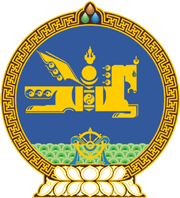 МОНГОЛ УЛСЫН ХУУЛЬ2017 оны 10 сарын 26 өдөр                                                                  Төрийн ордон, Улаанбаатар хот  МОНГОЛ УЛСЫН 2017 ОНЫ ТӨСВИЙН  ТУХАЙ ХУУЛЬД ӨӨРЧЛӨЛТ  ОРУУЛАХ ТУХАЙ1 дүгээр зүйл.Монгол Улсын 2017 оны төсвийн тухай хуулийн дараахь зүйлийг доор дурдсанаар өөрчлөн найруулсугай.	1/3 дугаар зүйл:	“3 дугаар зүйл.Монгол Улсын төсөвт 2017 оны төсвийн жилд төсвийн ерөнхийлөн захирагч, түүний харьяа болон бусад байгууллагын төвлөрүүлэх орлогын хэмжээг доор дурдсанаар баталсугай:										2/5 дугаар зүйл:	5 дугаар зүйл.Монгол Улсын төсвөөс 2017 оны төсвийн жилд төсвийн ерөнхийлөн захирагчид доор дурдсан төсөв зарцуулах эрхийг олгосугай:	3/16-17 дугаар зүйл:16 дугаар зүйл.Монгол Улсын 2017 оны төсвийн жилд орон нутгийн төсөвт олгох санхүүгийн дэмжлэгийн хэмжээг доор дурдсанаар баталсугай:17 дугаар зүйл.2017 оны төсвийн жилд орон нутгийн төсвөөс улсын төсөвт төвлөрүүлэх орлогын хэмжээг доор дурдсанаар баталсугай:”	2 дугаар зүйл.Монгол Улсын 2017 оны төсвийн тухай хуулийн 2 дугаар хавсралтаар баталсан “Монгол Улсын төсвийн хөрөнгөөр 2017 онд санхүүжүүлэх хөрөнгө оруулалтын төсөл, арга хэмжээ, барилга байгууламжийн жагсаалт”-ыг 1 дүгээр хавсралтаар өөрчлөн найруулсугай.	3 дугаар зүйл.Монгол Улсын 2017 оны төсвийн тухай хуулийн 3 дугаар хавсралтаар баталсан “Монгол Улсын төсвийн хөрөнгөөр 2017 онд санхүүжүүлэх “Барих-Шилжүүлэх” концессын төрлөөр хэрэгжүүлсэн төсөл, арга хэмжээ, барилга байгууламжийн жагсаалт”-ыг 2 дугаар хавсралтаар өөрчлөн найруулсугай.	4 дүгээр зүйл.Монгол Улсын 2017 оны төсвийн тухай хуулийн 4 дүгээр зүйлийн “4,276,367.5” гэснийг “4,727,288.6” гэж, 6 дугаар зүйлийн “6,959,661.7” гэснийг “7,420,601.4” гэж, 7 дугаар зүйлийн “492,850.8" гэснийг “602,106.9" гэж, 8 дугаар зүйлийн “70,933.7” гэснийг “177,741.6” гэж, 10 дугаар зүйлийн “208,800.7” гэснийг “242,417.9” гэж, 11 дүгээр зүйлийн “266,808.4” гэснийг “333,345.1” гэж, 13 дугаар зүйлийн “106,808.4” гэснийг “173,345.1” гэж тус тус өөрчилсүгэй.			МОНГОЛ УЛСЫН 		ИХ ХУРЛЫН ДАРГА					         М.ЭНХБОЛД Монгол Улсын 2017 оны төсвийн тухай хуульдөөрчлөлт оруулах тухай хуулийн 1 дүгээр хавсралтМОНГОЛ УЛСЫН ТӨСВИЙН ХӨРӨНГӨӨР 2017 ОНД САНХҮҮЖҮҮЛЭХ ХӨРӨНГӨ ОРУУЛАЛТЫН ТӨСӨЛ, АРГА ХЭМЖЭЭ, БАРИЛГА БАЙГУУЛАМЖИЙН ЖАГСААЛТ/сая төгрөг/Монгол Улсын 2017 оны төсвийн тухай хуульдөөрчлөлт оруулах тухай хуулийн 2 дугаар хавсралтМОНГОЛ УЛСЫН ТӨСВИЙН ХӨРӨНГӨӨР 2017 ОНД САНХҮҮЖҮҮЛЭХ “БАРИХ-ШИЛЖҮҮЛЭХ” КОНЦЕССЫН ТӨРЛӨӨР ХЭРЭГЖҮҮЛСЭН ТӨСӨЛ, АРГА ХЭМЖЭЭ, БАРИЛГА БАЙГУУЛАМЖИЙН ЭРГЭН ТӨЛӨЛТИЙН ЖАГСААЛТ/сая төгрөг/Д/дТөсвийн ерөнхийлөн захирагчТөсвийн ерөнхийлөн захирагчДүн/сая төгрөгөөр/1Монгол Улсын Их Хурлын дарга         Гадаад тусламжийн орлогоос санхүүжихМонгол Улсын Их Хурлын дарга         Гадаад тусламжийн орлогоос санхүүжих2,717.82,717.82Монгол Улсын Ерөнхий АудиторМонгол Улсын Ерөнхий Аудитор720.9Гадаад тусламжийн орлогоос санхүүжих720.93Шүүхийн ерөнхий зөвлөлийн даргаШүүхийн ерөнхий зөвлөлийн дарга60.0Харьяа төсөвт байгууллагын өөрийн орлого60.04Санхүүгийн зохицуулах хорооны даргаСанхүүгийн зохицуулах хорооны дарга822.4Харьяа төсөвт байгууллагын өөрийн орлого822.4Үндэсний статистикийн хорооны даргаҮндэсний статистикийн хорооны дарга985.65         Гадаад тусламжийн орлогоос санхүүжих         Гадаад тусламжийн орлогоос санхүүжих979.6         Харьяа төсөвт байгууллагын өөрийн орлого         Харьяа төсөвт байгууллагын өөрийн орлого6.0Монгол Улсын Ерөнхий сайдМонгол Улсын Ерөнхий сайд31,718.66Бүх нийтийн үйлчилгээний үүргийн сан2,500.0Төрийн өмчийн бодлого, зохицуулалтын газар25,796.1Харьяа төсөвт байгууллагын өөрийн орлого3,422.57Авлигатай тэмцэх газарАвлигатай тэмцэх газар105.8Гадаад тусламжийн орлогоос санхүүжих105.8Монгол Улсын Шадар сайдМонгол Улсын Шадар сайд11,956.0Мэргэжлийн хяналтын ерөнхий газар2,600.08Стандарт, хэмжил зүйн газарГадаад тусламжийн орлогоос санхүүжих2,486.02,080.9Харьяа төсөвт байгууллагын өөрийн орлого4,789.1Засгийн газрын Хэрэг эрхлэх газрын даргаЗасгийн газрын Хэрэг эрхлэх газрын дарга895.59Гадаад тусламжийн орлогоос санхүүжих753.0Харьяа төсөвт байгууллагын өөрийн орлого142.5Байгаль орчин, аялал жуулчлалын сайдБайгаль орчин, аялал жуулчлалын сайд14,376.910Гадаад тусламжийн орлогоос санхүүжих14,096.4Харьяа төсөвт байгууллагын өөрийн орлого280.5Гадаад харилцааны сайдГадаад харилцааны сайд20,327.111Гадаад тусламжийн орлогоос санхүүжих		777.1Дипломат төлөөлөгчийн газрууд18,000.0Харьяа төсөвт байгууллагын өөрийн орлого1,550.0Сангийн сайдСангийн сайд4,366,835.3Татварын ерөнхий газар2,318,513.7Үүнээс: Төсвийн тогтворжуулалтын санд242,417.912Ирээдүйн өв санд333,345.1Гаалийн ерөнхий газар1,897,248.8Сангийн яам16,529.3Дотоод эх үүсвэрээс олгосон зээлийн эргэн төлөлт121,427.0Гадаад тусламжийн орлогоос санхүүжих9,796.9Харьяа төсөвт байгууллагын өөрийн орлого3,319.5Хууль зүй, дотоод хэргийн сайдХууль зүй, дотоод хэргийн сайд62,733.1Оюуны өмч, улсын бүртгэлийн ерөнхий газар18,000.013Цагдаагийн ерөнхий газар3,487.5Дотоод эх үүсвэрээс олгосон зээлийн эргэн төлөлт20,600.7Нийгмийн даатгалын сангаас улсын эмнэлэгт олгох санхүүжилтийн орлогоХарьяа төсөвт байгууллагын өөрийн орлого4,100.716,544.1Батлан хамгаалахын сайдБатлан хамгаалахын сайд59,006.014Нийгмийн даатгалын сангаас улсын эмнэлэгт олгох санхүүжилтийн орлого4,871.5Харьяа төсөвт байгууллагын өөрийн орлого54,134.5Боловсрол, соёл, шинжлэх ухаан, спортын сайдБоловсрол, соёл, шинжлэх ухаан, спортын сайд9,976.715Гадаад тусламжийн орлогоос санхүүжих5,003.4Харьяа төсөвт байгууллагын өөрийн орлого4,973.4Зам, тээврийн хөгжлийн сайдЗам, тээврийн хөгжлийн сайд148,016.0Иргэний нисэхийн ерөнхий газар144,921.016Зам, тээврийн хөгжлийн яам190.0Гадаад тусламжийн орлогоос санхүүжихХарьяа төсөвт байгууллагын өөрийн орлого1,004.31,900.8Барилга, хот байгуулалтын сайдБарилга, хот байгуулалтын сайд2,584.717Газар зохион байгуулалт, геодези, зураг зүйн газар1,765.2Гадаад тусламжийн орлогоос санхүүжих819.4Уул уурхай, хүнд үйлдвэрийн сайдУул уурхай, хүнд үйлдвэрийн сайд265,509.118Ашигт малтмал, газрын тосны газар255,829.1Гадаад тусламжийн орлогоос санхүүжих1,352.3Харьяа төсөвт байгууллагын өөрийн орлого8,327.8Хүнс, хөдөө аж ахуй, хөнгөн үйлдвэрийн сайдХүнс, хөдөө аж ахуй, хөнгөн үйлдвэрийн сайд161,278.319Дотоод эх үүсвэрээс олгосон зээлийн эргэн төлөлт52,000.0Гадаад тусламжийн орлогоос санхүүжих8,880.1Харьяа төсөвт байгууллагын өөрийн орлого100,398.2Хөдөлмөр, нийгмийн хамгааллын сайдХөдөлмөр, нийгмийн хамгааллын сайд77,664.120Хөдөлмөр, халамжийн үйлчилгээний ерөнхий газарНийгмийн даатгалын сангаас улсын эмнэлэгт олгох санхүүжилтийн орлогоГадаад тусламжийн орлогоос санхүүжихХарьяа төсөвт байгууллагын өөрийн орлого600.0527.211,078.965,458.021Эрүүл мэндийн сайдНийгмийн даатгалын сангаас улсын эмнэлэгт олгох санхүүжилтийн орлого        Гадаад тусламжийн орлогоос санхүүжих        Харьяа төсөвт байгууллагын өөрийн орлогоЭрүүл мэндийн сайдНийгмийн даатгалын сангаас улсын эмнэлэгт олгох санхүүжилтийн орлого        Гадаад тусламжийн орлогоос санхүүжих        Харьяа төсөвт байгууллагын өөрийн орлого224,322.2188,396.511,253.324,672.522Эрчим хүчний сайд        Гадаад тусламжийн орлогоос санхүүжихЭрчим хүчний сайд        Гадаад тусламжийн орлогоос санхүүжих3,065.93,065.9Д/дТөсвийн ерөнхийлөн захирагчТөсвийн ерөнхийлөн захирагчДүн/сая төгрөгөөр/1Монгол Улсын Ерөнхийлөгчийн Тамгын газрын даргаМонгол Улсын Ерөнхийлөгчийн Тамгын газрын дарга4,561.4Урсгал зардал4,561.4Монгол Улсын Их Хурлын даргаМонгол Улсын Их Хурлын дарга34,088.92Урсгал зардал29,683.1Хөрөнгийн зардал1,688.0Гадаад зээл, тусламжаас санхүүжих зардал2,717.83Монгол Улсын Үндсэн хуулийн цэцийн даргаМонгол Улсын Үндсэн хуулийн цэцийн дарга1,595.0Урсгал зардал1,595.04Улсын дээд шүүхийн Ерөнхий шүүгчУлсын дээд шүүхийн Ерөнхий шүүгч4,083.1Урсгал зардал4,083.15Шүүхийн ерөнхий зөвлөлийн даргаШүүхийн ерөнхий зөвлөлийн дарга46,731.3Урсгал зардал46,731.36Хүний эрхийн Үндэсний Комиссын даргаХүний эрхийн Үндэсний Комиссын дарга805.6Урсгал зардал805.6Улсын ерөнхий прокурорУлсын ерөнхий прокурор26,723.37Урсгал зардалХөрөнгийн зардал26,635.088.38Үндэсний аюулгүй байдлын зөвлөлийн нарийн бичгийн даргаҮндэсний аюулгүй байдлын зөвлөлийн нарийн бичгийн дарга2,012.5Урсгал зардал2,012.5Монгол Улсын Ерөнхий аудиторМонгол Улсын Ерөнхий аудитор9,633.59Урсгал зардал8,912.7Гадаад зээл, тусламжаас санхүүжих зардал720.9Авлигатай тэмцэх газрын даргаАвлигатай тэмцэх газрын дарга10,402.810Урсгал зардал9,445.6Хөрөнгийн зардалГадаад зээл, тусламжаас санхүүжих зардал851.4105.811Санхүүгийн зохицуулах хорооны даргаСанхүүгийн зохицуулах хорооны дарга2,557.0Урсгал зардал2,557.012Төрийн албаны зөвлөлийн даргаТөрийн албаны зөвлөлийн дарга730.6Урсгал зардал730.6Үндэсний статистикийн хорооны даргаҮндэсний статистикийн хорооны дарга8,299.913Урсгал зардал7,320.3Гадаад зээл, тусламжаас санхүүжих зардал979.614Сонгуулийн ерөнхий хорооны даргаСонгуулийн ерөнхий хорооны дарга15,761.0Урсгал зардал15,761.015Цагаатгах ажлыг удирдан зохион байгуулах улсын комиссын даргаЦагаатгах ажлыг удирдан зохион байгуулах улсын комиссын дарга563.8Урсгал зардал563.8Монгол Улсын Ерөнхий сайдМонгол Улсын Ерөнхий сайд274,739.916Урсгал зардал85,889.2Хөрөнгийн зардал188,850.8Монгол Улсын Шадар сайдМонгол Улсын Шадар сайд116,868.417Урсгал зардал93,910.4Хөрөнгийн зардал19,526.4Гадаад зээл, тусламжаас санхүүжих зардал3,431.7Засгийн газрын Хэрэг эрхлэх газрын даргаЗасгийн газрын Хэрэг эрхлэх газрын дарга24,199.318Урсгал зардал12,467.2Хөрөнгийн зардал5,763.3Гадаад зээл, тусламжаас санхүүжих зардал5,968.8Байгаль орчин, аялал жуулчлалын сайдБайгаль орчин, аялал жуулчлалын сайд68,933.119Урсгал зардал44,704.0Хөрөнгийн зардал10,132.7Гадаад зээл, тусламжаас санхүүжих зардал14,096.4Гадаад харилцааны сайдГадаад харилцааны сайд65,383.820Урсгал зардал63,088.5Хөрөнгийн зардал1,518.2Гадаад зээл, тусламжаас санхүүжих зардал777.1Сангийн сайдСангийн сайд9,489,767.6Урсгал зардал1,483,116.721Дотоод эх үүсвэрээс олгох зээлХөрөнгийн зардал143,529.48,639.7Гадаад зээл, тусламжаас санхүүжих зардал96,351.4Засгийн газрын үнэт цаасны үндсэн төлбөрт7,590,430.2Засгийн газрын гадаад төслийн зээлийн үндсэн төлбөрт167,700.3Хууль зүй, дотоод хэргийн сайдХууль зүй, дотоод хэргийн сайд465,356.122Урсгал зардал432,004.7Хөрөнгийн зардал33,337.3Гадаад зээл, тусламжаас санхүүжих зардал14.1Зам, тээврийн хөгжлийн сайдЗам, тээврийн хөгжлийн сайд653,008.723Урсгал зардал9,651.3Хөрөнгийн зардал143,915.3Гадаад зээл, тусламжаас санхүүжих зардал499,442.1Батлан хамгаалахын сайдБатлан хамгаалахын сайд229,298.824Урсгал зардал224,401.9Хөрөнгийн зардал4,896.9Боловсрол, соёл, шинжлэх ухаан, спортын сайдБоловсрол, соёл, шинжлэх ухаан, спортын сайд1,322,550.3Урсгал зардал1,078,729.9Үүнээс: Сургуулийн өмнөх боловсролын тусгайзориулалтын шилжүүлэг284,335.1Ерөнхий боловсролын тусгай зориулалтын25шилжүүлэг604,842.8Соёлын үйлчилгээний тусгай зориулалтыншилжүүлэг45,008.4Нийтийн биеийн тамирын тусгайзориулалтын шилжүүлэг11,396.7Дотоод эх үүсвэрээс олгох зээл63,114.7Хөрөнгийн зардал104,310.2Гадаад зээл, тусламжаас санхүүжих зардал76,395.4Уул уурхай, хүнд үйлдвэрийн сайдУул уурхай, хүнд үйлдвэрийн сайд27,504.026Урсгал зардал9,967.6Хөрөнгийн зардал16,184.1Гадаад зээл, тусламжаас санхүүжих зардал1,352.3Хүнс, хөдөө аж ахуй, хөнгөн үйлдвэрийн сайдХүнс, хөдөө аж ахуй, хөнгөн үйлдвэрийн сайд277,085.6Урсгал зардал100,204.327Дотоод эх үүсвэрээс олгох зээл113,109.0Хөрөнгийн зардал49,384.6Гадаад зээл, тусламжаас санхүүжих зардал14,387.7Хөдөлмөр, нийгмийн хамгааллын сайдХөдөлмөр, нийгмийн хамгааллын сайд1,146,885.2Урсгал зардал1,098,619.5Үүнээс: Хүүхдийн хөгжил, хамгааллын                        Үйлчилгээний тусгай зориулалтын28шилжүүлэг6,296.5Хөрөнгийн зардал7,810.8Дотоод эх үүсвэрээс олгох зээл20,000.0Гадаад зээл, тусламжаас санхүүжих зардал20,455.0Эрүүл мэндийн сайдЭрүүл мэндийн сайд694,714.5Урсгал зардал593,560.029Үүнээс: Эрүүл мэндийн анхан шатны тусламж,үйлчилгээний тусгай зориулалтын шилжүүлэг109,474.0Хөрөнгийн зардал61,740.8Гадаад зээл, тусламжаас санхүүжих зардал39,413.7Эрчим хүчний сайдЭрчим хүчний сайд237,417.830Урсгал зардал19,883.0Хөрөнгийн зардал113,245.1Гадаад зээл, тусламжаас санхүүжих зардал104,289.8Барилга, хот байгуулалтын сайдБарилга, хот байгуулалтын сайд110,496.7Урсгал зардал12,206.331Үүнээс: Газрын харилцаа, кадастрын тусгайзориулалтын шилжүүлэг7,319.4Хөрөнгийн зардал73,811.3Гадаад зээл, тусламжаас санхүүжих зардал24,479.1Д/дАймагОлгох санхүүгийн дэмжлэгийн хэмжээ/сая төгрөгөөр/1Архангай12,706.72Баян-Өлгий12,106.33Баянхонгор12,251.44Говь-Алтай9,077.35Дорнод3,188.86Дундговь6,292.67Завхан10,606.58Өвөрхангай12,415.79Сүхбаатар5,815.610Сэлэнгэ3,849.011Төв8,806.612Увс12,379.213Ховд8,740.714Хөвсгөл18,614.515Хэнтий9,311.2Нийт дүнНийт дүн146,162.1Д/дАймагТөвлөрүүлэх орлогын хэмжээ /сая төгрөгөөр/1Булган290.42Дорноговь824.03Өмнөговь29,238.44Дархан-Уул270.35Улаанбаатар151,467.36Орхон13,393.27Говьсүмбэр155.2Нийт дүнНийт дүн195,638.8Хуулийн дугаарТөсөл, арга хэмжээний нэр, хүчин чадал, байршилХугацааХугацааТөсөвт өртөгСанхүүжих дүнХуулийн дугаарТөсөл, арга хэмжээний нэр, хүчин чадал, байршилЭхлэхДуусахТөсөвт өртөгСанхүүжих дүнIМОНГОЛ УЛСЫН ИХ ХУРЛЫН ДАРГА1,688.01,688.0I.3III.Тоног төхөөрөмж1,688.01,688.0Шинэ1,688.01,688.0I.3.1Улсын Их Хурлын техник, тоног төхөөрөмж /Улаанбаатар, Сүхбаатар дүүрэг/201720171,688.01,688.0IIМОНГОЛ УЛСЫН ЕРӨНХИЙ САЙД8,100.02,778.0II.1I.Хөрөнгө оруулалт8,100.02,778.0Шилжих8,100.02,778.0II.1.1Улаанбаатар хотын Төв цэвэрлэх байгууламжид хуримтлагдсан лагийг боловсруулах дамжлага нэмэх, ашиглалтад оруулах /Улаанбаатар/201620178,100.02,778.0IIIМОНГОЛ УЛСЫН ШАДАР САЙД45,243.47,055.1III.1Онцгой байдлын ерөнхий газар36,706.96,435.0III.1.1I.Хөрөнгө оруулалт35,906.95,635.0Шилжих35,906.95,635.0III.1.1.1Аврах гал унтраах ангийн барилга /Улаанбаатар, Багахангай дүүрэг/201420181,250.0383.6III.1.1.2Аврах гал унтраах ангийн барилга /Говь-Алтай, Есөнбулаг сум/201320173,262.51,762.8III.1.1.3Аврах гал унтраах ангийн барилга /Дархан-Уул, Дархан сум/201320173,302.5630.1III.1.1.4Аврах гал унтраах ангийн барилга /Сэлэнгэ, Мандал сум/201320173,302.51,042.8III.1.1.5Аврах гал унтраах ангийн барилга /Төв, Зуунмод сум/201320172,700.01,096.8III.1.1.6Аврах гал унтраах ангийн барилга /Хэнтий, Батноров сум, Бэрх тосгон/201320172,089.4685.2III.1.1.7Онцгой байдлын албаны командын байрын барилга /Улаанбаатар, Сүхбаатар дүүрэг/2015201720,000.033.7III.1.3III.Тоног төхөөрөмж800.0800.0Шилжих800.0800.0III.1.3.1Шуурхай удирдлага, зарлан мэдээллийн төвийн өргөтгөлийн тоног төхөөрөмж /Улаанбаатар, Сүхбаатар дүүрэг/20162017800.0800.0III.2Мэргэжлийн хяналтын ерөнхий газар1,316.5495.2III.2.1I.Хөрөнгө оруулалт1,316.5495.2Шилжих1,316.5495.2III.2.1.1Мэргэжлийн хяналтын газрын лабораторийн барилга /Хөвсгөл, Мөрөн сум/201220181,316.5495.2III.3Алтанбулаг чөлөөт бүс7,220.0124.9III.3.1I.Хөрөнгө оруулалт7,220.0124.9Шилжих7,220.0124.9III.3.1.1Алтанбулаг чөлөөт бүсийн Сүхбаатар-Сэлэнгийн 25 км бохир усны шугам хоолойн ажил /Сэлэнгэ, Алтанбулаг сум/201220177,220.0124.9IVЗАСГИЙН ГАЗРЫН ХЭРЭГ ЭРХЛЭХ ГАЗРЫН ДАРГА17,253.75,763.3IV.1I.Хөрөнгө оруулалт11,648.31,219.6Шилжих11,648.31,219.6IV.1.1Аймгийн Засаг даргын Тамгын газрын барилга /Дорнод, Хэрлэн сум/201120186,541.0932.5IV.1.2Аймгийн Засаг даргын Тамгын газрын барилга /Булган, Булган сум/201120174,137.5153.9IV.1.3Сумын Засаг даргын Тамгын газрын барилга /Архангай, Хашаат сум/20132017969.8133.2IV.2II.Их засвар3,700.02,638.3Шилжих3,700.02,638.3IV.2.1Засгийн газрын Хэрэг эрхлэх газрын даргын багцын тоног төхөөрөмж ажлын үлдэгдэл, аймаг, сумдад хийгдэх их засвар /улсын хэмжээнд/20162017135.0135.0IV.2.2Засгийн газрын Хэрэг эрхлэх газрын даргын багцын тоног төхөөрөмж ажлын үлдэгдэл, Төрийн ордны тохижилт, их засварын ажил /Улаанбаатар, Сүхбаатар дүүрэг/201620173,565.02,503.3IV.3III.Тоног төхөөрөмж1,905.41,905.4Шинэ1,905.41,905.4IV.3.1Засгийн газрын авто баазын парк шинэчлэлт /улсын хэмжээнд/201720171,905.41,905.4VБАЙГАЛЬ ОРЧИН, АЯЛАЛ ЖУУЛЧЛАЛЫН САЙД2,593.5824.3V.1I.Хөрөнгө оруулалт2,593.5824.3Шилжих2,593.5824.3V.1.1Ой ангийн конторын барилга /Отгонтэнгэрийн улсын тусгай хамгаалалттай газрын хамгаалалтын захиргаа, Хяргас нуур-Завхан голын сав газрын захиргаа, аймгийн Байгаль орчин, аялал жуулчлалын газар/20122017725.8196.8V.1.2Байгаль орчин, аялал жуулчлалын газрын конторын барилга /Хөвсгөл, Мөрөн сум/20122017867.7410.9V.1.3Хот суурин газрын ус хангамж, гидрогеологийн зураглалын судалгаа /Өвөрхангай, Гучин-Ус сум/201520171,000.0216.6VIГАДААД ХАРИЛЦААНЫ САЙД5,978.21,518.2VI.1I.Хөрөнгө оруулалт5,160.0700.0Шилжих5,160.0700.0VI.1.1Гадаад харилцааны яамны Ёслол хүндэтгэлийн өргөөний шинэчлэл /Улаанбаатар, Чингэлтэй дүүрэг/201320175,160.0700.0VI.3III.Тоног төхөөрөмж818.2818.2Шинэ818.2818.2VI.3.1Гадаад харилцааны яамны Ёслол хүндэтгэлийн өргөөний тоног төхөөрөмж /Улаанбаатар, Чингэлтэй дүүрэг/20172017818.2818.2VIIСАНГИЙН САЙД46,377.88,639.7VII.1Сангийн яам35,047.8429.7VII.1.1I.Хөрөнгө оруулалт35,047.8429.7Шилжих35,047.8429.7VII.1.1.1Хөгжлийн хөтөч-Дэд бүтэц төсөл хэрэгжүүлэх хөрөнгө оруулалт /улсын хэмжээнд/201320187,991.148.5VII.1.1.2Монгол Улсын хэмжээнд 2014-2017  онд хэрэгжүүлсэн хөрөнгө оруулалтын бэлтгэл ажил, зураг төсөл, хөрөнгө оруулалт 2014201727,056.7381.2VII.2Гаалийн ерөнхий газар1,400.01,400.0VII.2.3III.Тоног төхөөрөмж1,400.01,400.0Шинэ1,400.01,400.0VII.2.3.1Гаалийн салбарын тоног төхөөрөмж /улсын хэмжээнд/201720171,400.01,400.0VII.3Татварын ерөнхий газар1,500.01,500.0VII.3.3III.Тоног төхөөрөмж1,500.01,500.0Шинэ1,500.01,500.0VII.3.3.1Татварын салбарын тоног төхөөрөмж /улсын хэмжээнд/201720171,500.01,500.0VII.4Монголын үндэсний олон нийтийн радио телевиз8,430.05,310.0VII.4.2II.Их засвар336.0336.0Шинэ336.0336.0VII.4.2.1Монголын Үндэсний олон нийтийн радио телевизийн их засвар /Улаанбаатар, Баянгол дүүрэг/20172017336.0336.0VII.4.3III.Тоног төхөөрөмж8,094.04,974.0Шинэ8,094.04,974.0VII.4.3.1Монголын Үндэсний олон нийтийн радио телевизийн тоног төхөөрөмж /Улаанбаатар, Баянгол дүүрэг/201720188,094.04,974.0VIIIХУУЛЬ ЗҮЙ, ДОТООД ХЭРГИЙН САЙД74,833.133,337.3VIII.1Цагдаагийн ерөнхий газар7,366.75,487.9VIII.1.1I.Хөрөнгө оруулалт3,316.41,437.6Шилжих3,316.41,437.6VIII.1.1.1Цагдаагийн хэлтсийн барилга /Баянхонгор, Баянхонгор сум/201620171,685.81,435.8VIII.1.1.2Орон нутгийн сумдын цагдаагийн байр, кобан /улсын хэмжээнд/201620171,630.61.8VIII.1.2II.Их засвар650.3650.3Шинэ650.3650.3VIII.1.2.1Цагдаагийн хэлтсийн зарим өрөөг мэдүүлэг авах өрөө болгон засварлах /Улаанбаатар, Чингэлтэй дүүрэг/20172017650.3650.3VIII.1.3III.Тоног төхөөрөмж3,400.03,400.0Шинэ3,400.03,400.0VIII.1.3.1Цагдаагийн ерөнхий газрын тоног төхөөрөмж /Улаанбаатар, Чингэлтэй дүүрэг/201720173,400.03,400.0VIII.2Хил хамгаалах  ерөнхий  газар11,069.38,969.3VIII.2.1I.Хөрөнгө оруулалт11,069.38,969.3Шилжих10,709.38,609.3VIII.2.1.1Хилийн 0168 дугаар ангийн нүүлгэн шилжүүлэлт, инженерийн байгууламжийн дуусгалт  /Дорноговь, Хатанбулаг сум/2016201710,709.38,609.3Шинэ360.0360.0VIII.2.1.2Гашуунсухайт боомтын шалгалтын кабины барилга, тоног төхөөрөмж /Өмнөговь, Ханбогд сум/20172017360.0360.0VIII.3Шүүхийн шийдвэр гүйцэтгэх  ерөнхий газар37,074.112,157.1VIII.3.1I.Хөрөнгө оруулалт37,074.112,157.1Шилжих37,074.112,157.1VIII.3.1.1Нэгдсэн хорих анги, инженерийн байгууламж, 1500 хүн /Улаанбаатар, Баянзүрх дүүрэг/2013201737,074.112,157.1VIII.4Төрийн тусгай албан хаагчдын нэгдсэн эмнэлэг19,323.06,723.0VIII.4.1I.Хөрөнгө оруулалт17,701.05,101.0Шилжих17,701.05,101.0VIII.4.1.1Төрийн тусгай албан хаагчдын нэгдсэн эмнэлгийн барилга, инженерийн байгууламж /Улаанбаатар, Чингэлтэй дүүрэг/2010201717,701.05,101.0VIII.4.3III.Тоног төхөөрөмж1,622.01,622.0Шинэ1,622.01,622.0VIII.4.3.1Төрийн тусгай албан хаагчдын нэгдсэн эмнэлгийн тоног төхөөрөмж /Улаанбаатар, Чингэлтэй дүүрэг/201720171,622.01,622.0IXХӨДӨЛМӨР, НИЙГМИЙН ХАМГААЛЛЫН САЙД25,720.77,810.8IX.1Мэргэжлийн сургалт, үйлдвэрлэл10,026.32,454.6IX.1.1I.Хөрөнгө оруулалт10,026.32,454.6Шилжих10,026.32,454.6IX.1.1.1Мэргэжлийн сургалт, үйлдвэрлэлийн төвийн хичээлийн байр /Дорнод, Хэрлэн сум/201320175,102.4953.4IX.1.1.2Монгол-Солонгосын политехник коллежийн гадна шугам сүлжээний ажлын үлдэгдэл /Улаанбаатар, Хан-Уул/201520171,400.045.7IX.1.1.3Мэргэжлийн сургалт, үйлдвэрлэлийн төвийн  дотуур байр /Орхон, Баян-Өндөр сум/201320173,473.91,435.9IX.1.1.4Мэргэжлийн сургалт, үйлдвэрлэлийн төвийн барилга  /төгсөгчдийг ажлын байраар хангах бичил Нийтийн ахуйн үйлчилгээний төв/ /Баянхонгор, Баянхонгор сум/2013201750.019.6IX.2Гэр бүл, хүүхэд, залуучуудын хөгжлийн газар10,859.32,561.5IX.2.1I.Хөрөнгө оруулалт10,859.32,561.5Шилжих10,859.32,561.5IX.2.1.1Усан спортын цогцолбор /Улаанбаатар, Сонгинохайрхан, Найрамдал зуслан/201420199,600.02,500.0IX.2.1.2Ахмадын ордны барилга /Завхан, Улиастай сум/201520171,259.361.5IX.3Хөдөлмөр, нийгмийн хамгааллын яам2,288.02,288.0IX.3.2II.Их засвар2,000.02,000.0Шинэ2,000.02,000.0IX.3.2.1Хөдөлмөр, нийгмийн хамгааллын салбарын барилгын их засвар /улсын хэмжээнд/201720172,000.02,000.0IX.3.3III.Тоног төхөөрөмж288.0288.0Шинэ288.0288.0IX.3.3.1Япон Улс дахь Хөдөлмөр, нийгмийн хамгааллын үйлчилгээний төвийн тоног төхөөрөмж  20172017288.0288.0IX.4Нийгмийн даатгал2,547.1506.7IX.4.1I.Хөрөнгө оруулалт2,547.1506.7Шилжих2,520.4480.0IX.4.1.1Нийгмийн даатгалын хэлтсийн үйлчилгээний барилга /Улаанбаатар, Сүхбаатар  дүүрэг/201620171,700.0300.0IX.4.1.2Нийгмийн  даатгалын тасгийн  барилга  /Улаанбаатар, Чингэлтэй дүүрэг/20162017820.4180.0IX.4.4IV.Техник эдийн засгийн үндэслэл, зураг төсөв26.726.7IX.4.4.1Нийгмийн даатгалын байгууллагуудын барилга, байгууламжийн зураг төсөл /улсын хэмжээнд/2016201726.726.7XБАТЛАН ХАМГААЛАХЫН САЙД49,979.44,896.9X.1I.Хөрөнгө оруулалт49,979.44,896.9Шилжих49,979.44,896.9X.1.1Энхийг дэмжих үйл ажиллагааны чадавхийг нэмэгдүүлэх /Улаанбаатар, Налайх дүүрэг/2012201816,582.92,000.0X.1.2Говийн бүсийн сургалтын төвийн барилга /Өмнөговь, Даланзадгад сум/201320177,500.0667.4X.1.3Батлан хамгаалах их сургуулийн Биеийн тамирын цогцолборын барилга  /Улаанбаатар, Баянзүрх дүүрэг/201320176,213.925.7X.1.4Цэргийн эмнэлгийн төв цогцолбор /Улаанбаатар, Баянзүрх дүүрэг/2011201719,682.62,203.8XIБАРИЛГА, ХОТ БАЙГУУЛАЛТЫН САЙД477,699.273,811.3XI.1I.Хөрөнгө оруулалт477,699.273,811.3Шилжих475,699.271,811.3XI.1.1Улаанбаатар хотын бүсчлэлийн төлөвлөлт, инженер-геологийн судалгаа, газар хөдлөлийн мужлалын газар дээрх болон доорх зураглал хийх, мэдээллийн сан үүсгэх /Улаанбаатар/201220178,957.31,099.7XI.1.2Аймаг, сум, суурин газрын нутаг дэвсгэрт газар хөдлөлийн бичил мужлалын зураглал, газар хөдлөлийн эрсдэлийг тодорхойлоход чиглэсэн инженер-геологи, гидрогеологи, газар хөдлөлт, техникийн судалгааны ажил хийх /аймаг дундын/201220172,997.7495.5XI.1.3Бүгд Найрамдах Хятад Ард Улсын хөнгөлөлттэй зээлээр хэрэгжих "Орон сууцын хороолол" төслийн монголын талын хөрөнгө /Улаанбаатар/2010201725,094.5306.0XI.1.4Бүгд Найрамдах Хятад Ард Улсын хөнгөлөлттэй зээлээр хэрэгжих "Замын-Үүдийн дэд бүтцийг сайжруулах"  төслийн монголын талын хөрөнгө /Дорноговь, Замын-Үүд сум/2011201711,660.0631.0XI.1.5Францын Засгийн газрын хөнгөлөлттэй зээлийн хөрөнгөөр хэрэгжих "Эрдэнэт хотын бохир ус цэвэрлэх байгууламжийн өргөтгөл" төслийн монголын талын хөрөнгө /Орхон, Баян-Өндөр сум/201320179,224.8345.7XI.1.6Хаягийн мэдээллийн систем байгуулах /улсын хэмжээнд/201320173,000.01,389.7XI.1.7Нийслэл, аймгийн төв, улсын чанартай авто замын дагуух Монгол Улсын иргэнд өмчлүүлэх боломжтой газрын төлөв байдал, чанарын улсын хянан баталгаа, байр зүйн зураглал, газар зохион байгуулалтын ерөнхий төлөвлөгөөг боловсруулах /улсын хэмжээнд/201320174,780.01,208.1XI.1.8Гэр хорооллыг инженерийн шугам сүлжээнд холбох /Архангай, Эрдэнэбулган сум/201320173,970.0178.9XI.1.9Газрын кадастрын мэдээллийн санг геодезийн нэгдсэн тогтолцоонд шилжүүлэх /улсын хэмжээнд/201320179,000.02,513.8XI.1.10Бүгд Найрамдах Чех Улсын хөрөнгө оруулалтаар эргэн төлөгдөх  нөхцөлөөр хэрэгжих "Евро Эко төгөл" төсөл /Орхон/201320178,926.2780.0XI.1.11Улаанбаатар хотын ерөнхий төлөвлөгөөний тодотголын дагуу бүсчлэл, инженер геологи, газар хөдлөлийн мужлалын нарийвчилсан зураг төсөл боловсруулах /Улаанбаатар/201320171,000.0103.4XI.1.12Стратегийн ач холбогдол бүхий ашигт малтмалын орд газруудыг түшиглэн хөгжих хот, тосгоны  хөгжлийн ерөнхий төлөвлөгөөг шинээр боловсруулах /улсын хэмжээнд/201220171,210.0121.0XI.1.13Сумын төвийн шинэчлэл хөтөлбөрийг хэрэгжүүлэх, сургуулийн барилга, 960 суудал /Дорноговь, Замын-Үүд сум/201320174,122.7544.8XI.1.14Сумын төвийн тохижилт /Увс аймгийн Өндөрхангай, Зүүнхангай, Тэс, Бөхмөрөн, Хяргас, Ховд, Малчин, Завхан, Баруунтуруун, Цагаанхайрхан сум/201420172,000.060.0XI.1.15Үерээс хамгаалах далан, сувгийн байгууламж /Өвөрхангай, Хархорин сум/201320172,800.0534.0XI.1.16Шинээр барилгын материалын лаборатори байгуулах /Өмнөговь/20132017999.0353.2XI.1.17Өндрийн сүлжээний давтан хэмжилт, 1 дүгээр ангийн нивелирдлэг хийх /улсын хэмжээнд/201320171,100.0990.0XI.1.18Тосгоны нэгдсэн халаалтын системийн барилгын ажил /Булган, Хангал сум, Хялганат тосгон/20122017634.363.7XI.1.19Цэвэр, бохир усны итгэмжлэгдсэн болон зөөврийн лаборатори байгуулах /орон нутагт/20132018948.8100.0XI.1.20Гандантэгчинлэн хийд орчмын гэр хорооллын инженерийн дэд бүтцийн ажлын зураг төсөл /Улаанбаатар, Баянгол дүүрэг/201420171,533.7185.6XI.1.21Буянт-Ухаа орон сууцын хорооллын 20000 м3  бохир ус цэвэрлэх байгууламжийн зураг төсөл, барилга угсралтын ажил /Улаанбаатар, Хан-Уул дүүрэг/2015201733,495.09,000.1XI.1.22Буянт-Ухаа орон сууцын хорооллын 20000 м3 бохир ус цэвэрлэх байгууламжийн гадна цахилгаан хангамжийн 2х1000 кВА чадалтай ХТП 2 иж бүрдэл, 7 км кабель шугамын зураг төсөл, барилга угсралтын ажил /Улаанбаатар, Хан-Уул дүүрэг/201420171,261.01,261.0XI.1.23Буянт-Ухаа орон сууцын хорооллын 20000 м3 бохир ус цэвэрлэх байгууламжийн гадна дулаан хангамжийн өөрийн эх үүсвэртэй болгох зураг төсөл, барилга угсралтын ажил /Улаанбаатар, Хан-Уул дүүрэг/201420171,063.7402.7XI.1.24Яармагийн гүүр орчмын орон сууцын хорооллын бохир ус, дулаан, цахилгааны шугам сүлжээ, барилга байгууламжийн зураг төсөл, барилга угсралтын ажил /Улаанбаатар, Хан-Уул дүүрэг/2012201821,769.0500.0XI.1.25"Ирээдүй цогцолбор" хорооллын 2 дугаар ээлжийн бохир усны Ø 150-450 мм-ийн голчтой 2200 метр гол шугамын зураг төсөл, барилга угсралтын ажил20142017388.8287.3XI.1.26"Ирээдүй цогцолбор" хорооллын 2 дугаар ээлжийн 2х630 кВА чадалтай ТП 1 иж бүрдэл, 5 км урт 10 кВ-ын кабель шугамын зураг төсөл, барилга угсралтын ажил20142017513.9403.5XI.1.27Орон сууцын 14 дүгээр хорооллын цахилгааны  110/35/10 кВ-ын дэд станцын гаргалгаа 4 иж бүрдэл, 10 кВ-ын хаалттай хуваарилах байгууламж 3 иж бүрдэл, 10 кВ-ын хаалттай дэд өртөө 12 иж бүрдэл, 10 кВ-ын 18.4 км кабель шугамын зураг төсөл, барилга угсралтын  ажил201420187,137.03,051.5XI.1.28Орон сууцын 14 дүгээр хорооллын ус, дулаан дамжуулах төв 4 ширхэг, Ø 80/350 мм-ийн 1992 метр шугамын зураг төсөв, барилга угсралтын ажил201420173,480.31,599.6XI.1.29Орон сууцын 14 дүгээр хорооллын бохир усны Ø 200/350 мм-ийн  1897 метр шугамын зураг төсөв,  барилга угсралтын ажил, цэвэр усны Ø 200-350 мм-ийн 1166 метр шугамын зураг төсөл, барилга угсралтын ажил20142017778.7390.9XI.1.30Яармаг орон сууцын хорооллын бохир усны даралттай Ø 315 мм-ийн голчтой 3503 метр хос гол шугам, Ø 600 мм-ийн голчтой 2140 метр бохир усны гол шугам, 1 насос станц, 2х630 кВА чадалтай ХТП 1 иж бүрдэл, 10 кВ-ын кабель шугамын зураг төсөл, барилга угсралтын ажил201420172,911.0230.1XI.1.31Яармаг орон сууцын хорооллын цахилгаан хангамжид зориулан 10 кВ-ын түгээх сүлжээнд ойролцоо тооцоогоор 14.3 МВт чадлын хэрэглээг хангах 10 кВ-ын хуваарилах байгууламж 3 иж бүрдэл, 2х400 кВА чадалтай ТП 36 иж бүрдэл, 37.6 км урт 10 кВ-ын кабель шугамын зураг төсөл,  барилга угсралтын ажил201420178,746.2209.9XI.1.32Улаанбаатар хотын дулаан хангамжийн  11 г, д  Ø 800-ийн гол шугамыг  Ø 1000 мм голчтой болгон өргөтгөх  зураг төсөл, барилга угсралтын ажил /1 дүгээр хорооллын урд талаас баруун 4 замын уулзвар хүртэл, Павильон 19-өөс 3/11 холбоос хүртэл 3.4 км/2014202024,949.02,275.3XI.1.33Сонгинохайрхан дүүргийн 5, 6 дугаар хороо, Ханын материал орчмын гэр хорооллын цэвэр усны Ø 100/250 мм-ийн 1466 метр шугамын барилга угсралтын ажил /Улаанбаатар, Сонгинохайрхан дүүрэг/20142017763.1462.5XI.1.34Баянзүрх дүүргийн 8, 16 дугаар хорооны гэр хорооллын дулааны эх үүсвэр 2 ширхэг, дулааны Ø 80/300 мм-ийн  2010 метр шугамын  зураг төсөл, барилга угсралтын ажил /Улаанбаатар, Баянзүрх дүүрэг/2014201814,980.01,143.5XI.1.35Баянзүрх дүүргийн 8, 16 дугаар хорооны гэр хорооллын цахилгааны ХТП 9 ширхэг, 10 кв-ын кабель  5897 метр шугамын зураг төсөл, барилга угсралтын ажил /Улаанбаатар, Баянзүрх дүүрэг/201420177,540.02,229.1XI.1.36Дулааны Ø 65/200 мм-ийн голчтой 924 метр шугамын зураг төсөл, барилга угсралтын ажил20142017754.0527.8XI.1.37Усан хангамжийн Ø 32/150 мм-ийн 871 метр шугам, ариутгах татуургын Ø 300 мм-ийн 1246 метр шугамын  угсралтын ажил20142017858.0587.8XI.1.38Шинээр тавихаар төлөвлөж байгаа төмөр замын дагуу GPS-ийн сүлжээ байгуулах, 1:25000 масштабтай байр зүйн зураглал хийх /орон нутагт/2011201814,140.21,740.1XI.1.39Нийтийн зориулалттай орон сууцын цахилгаан шатны шинэчлэл, засварын цех /Улаанбаатар/2013201710,489.82,906.2XI.1.40Гэр хорооллын инженерийн шугам сүлжээ /Хөвсгөл, Мөрөн сум/201320185,000.0500.0XI.1.41Дэд бүтцийн инженерийн шугам сүлжээний өргөтгөл /Сэлэнгэ, Сүхбаатар сум/201420175,629.061.7XI.1.42Хорооллын гадна шугам сүлжээний өргөтгөл  /Дорнод, Хэрлэн сум/201420185,724.02,724.0XI.1.43Үндэсний орон зайн мэдээллийн дэд бүтцийн суурь мэдээллийг бий болгох /улсын хэмжээнд/2012201715,000.03,071.3XI.1.44Цэвэр, бохир усны шугам сүлжээ, усан сан, насосны станц, цэвэрлэх байгууламжийн өргөтгөл, шинэчлэлт /Улаанбаатар, Багахангай дүүрэг/201320177,600.01,220.2XI.1.45Улаанбаатар хотын төв цэвэрлэх байгууламжид 2 дугаар тунгаагуур 2 ширхэг, биоцөөрөм барих /Улаанбаатар, Баянгол дүүрэг/201320178,519.1137.0XI.1.46Нийслэл, аймгийн төвийн орон сууцын хорооллын инженерийн шугам сүлжээ /улсын хэмжээнд/2013201862,000.013,366.8XI.1.47Сумын төвийн шинэчлэл төсөл  /Архангай, Баян-Өлгий, Булган, Говь-Алтай, Өвөрхангай, Дорнод, Дундговь, Завхан, Сүхбаатар, Сэлэнгэ, Өмнөговь, Төв, Увс, Ховд, Хэнтий, Хөвсгөл  аймагт тус бүр нэг сум/2014201879,954.05,144.0XI.1.48Баянгол дэд станцаас 10 кВ-ын 3 иж бүрдэл хуваарилах байгууламж руу татах 12 км, 13.0 МВт чадлын хэрэглээг хангах кабель шугамын зураг төсөл, барилга угсралтын ажил /Улаанбаатар, Баянгол дүүрэг/201320171,260.021.6XI.1.49Баянголын амны орон сууцын хорооллын 10 ширхэг ус, дулаан дамжуулах төвийн барилга, гадна дулаан, цэвэр ус, цахилгаан хангамжийн зураг төсөл, барилга угсралтын ажил /Улаанбаатар, Баянгол дүүрэг/201320173,416.0140.0XI.1.50Буянт-Ухаа хорооллын цахилгаан хангамжид зориулан 10 кВ-ын түгээх сүлжээнд 9.9 МВт орчим чадлын хэрэглээг хангах 10 кВ-ын хуваарилах байгууламж 2 иж бүрдэл, 2х400 кВА чадалтай ТП 25   иж бүрдэл, 33 км урт 10 кВ-ын кабель шугам, зураг төсөл, барилга угсралтын ажил /Улаанбаатар, Хан-Уул дүүрэг/201420177,000.016.7XI.1.51Буянт-Ухаа орон сууцын хорооллын 10 хэсгийн 10 ширхэг ЦТП, гадна цахилгаан хангамжийн зураг төсөл, барилга угсралтын ажил /Улаанбаатар, Хан-Уул дүүрэг/201420172,497.0159.5XI.1.52VII хорооллын 12 хэсгийн 6 ширхэг ус,  дулаан дамжуулах төвийн барилга, гадна цахилгаан хангамжийн зураг төсөл,  барилга угсралтын ажил201420171,633.0219.4XI.1.53Ховд аймгийн төвийн 4200 м3 хүчин чадалтай цэвэрлэх байгууламжийн өргөтгөл, шинэчлэлтийн ажил /Ховд, Жаргалант сум/201320171,500.0151.9XI.1.54Цахилгааны хаалттай дэд өртөө 2х630 кВА 1 ширхэг, 2х800 кВА 3 ширхэг барилга угсралтын ажил /Улаанбаатар/20142017819.0232.4XI.1.55Дулаан хангамжийн эх үүсвэр, хатуу түлшний халаалтын тогоо 5 ширхэг, ялтсан дулаан солилцуур 3 иж бүрдлийн барилга угсралтын ажил /Улаанбаатар/20142018933.8653.7XI.1.56Дулааны шугам сүлжээний Ø 32/200 мм-ийн голчтой 3539 метр шугамын барилга угсралтын ажил /Улаанбаатар/20142018942.3395.9XI.1.57Цэвэр усны Ø 32/150 мм-ийн голчтой 1400 метр шугамын барилга угсралтын ажил20142017182.076.1XI.1.58Бохир усны Ø 150/200 мм-ийн голчтой 800 метр шугамын барилга угсралтын ажил20142017132.067.2XI.1.59Сонгинохайрхан дүүргийн 5, 6 дугаар хороо, Ханын материал орчмын гэр хорооллын 4 ширхэг ус, дулаан дамжуулах төвийн барилга угсралтын ажил /Улаанбаатар, Сонгинохайрхан дүүрэг/201420171,600.0216.1XI.1.60Сонгинохайрхан дүүргийн 5, 6 дугаар хороо, Ханын материал орчмын гэр хорооллын бохир усны Ø 200-300 мм-ийн 995 метр шугамын барилга угсралтын ажил /Улаанбаатар, Сонгинохайрхан дүүрэг/20142017366.5168.0XI.1.61Усан хангамж Ø 500 мм-ийн 1800 метр, Ø 80/300 мм-ийн 3080 метр, ариутгах татуургын Ø 300 мм-ийн 1050 метр, Ø 400/200 мм-ийн 1310 метр шугамын зураг төсөл, барилга угсралтын ажил /Улаанбаатар/201420171,510.0372.6XI.1.62Баянгол дүүрэг,  Гандан Орхоны 10 дугаар гудамжны шинэчлэлт, барилгын ажил /Улаанбаатар, Баянгол дүүрэг//20142017381.630.9XI.1.63Гандантэгчинлэн хийд орчмын гэр хорооллын нөхцөлийг сайжруулах дэд төслийн хүрээнд Орхоны 10 дугаар гудамжны зам барилгын ажил /Улаанбаатар, Баянгол дүүрэг/20142017182.0138.8XI.1.64Баянгол дүүрэг, Гандан Орхоны 5 дугаар гудамжны дэд бүтцийн ажил /Улаанбаатар, Баянгол дүүрэг/20142017655.828.3XI.1.65Гэр хороололд бохир усны шугам, бага хүчин чадлын цэвэрлэх байгууламж барих ажлын дутуу санхүүжилт /Улаанбаатар/201320171,284.41,284.4Шинэ2,000.02,000.0XI.1.66Халаалтын зуухны өргөтгөл, шинэчлэлтийн ажил /Говьсүмбэр, Сүмбэр сум/201720172,000.02,000.0XIIБОЛОВСРОЛ, СОЁЛ, ШИНЖЛЭХ УХААН, СПОРТЫН САЙД420,646.9104,310.2XII.1Боловсрол260,717.483,890.8XII.1.1I.Хөрөнгө оруулалт237,629.860,803.3Шилжих231,296.955,470.4XII.1.1.1Япон Улсын Засгийн газрын тусламжийн хөрөнгөөр хэрэгжиж байгаа сургуулийн барилгын өргөтгөл төслийн монголын талын хөрөнгө /улсын хэмжээнд/200620176,300.0721.6XII.1.1.2Дэлхийн зөн Олон улсын байгууллагын тусламжийн монголын талын хөрөнгө /улсын хэмжээнд/201020188,000.01,200.0XII.1.1.3Япон Улсын "Өвсний үндэс" хөтөлбөрийн монголын талын хөрөнгө /улсын хэмжээнд/201120176,200.01,326.3XII.1.1.4Азийн хөгжлийн банкны хөнгөлөлттэй зээлийн хөрөнгөөр хэрэгжиж байгаа "Дээд боловсролын шинэчлэл" төслийн монголын талын хөрөнгө /улсын хэмжээнд/2012201830,677.22,426.3XII.1.1.5Цэцэрлэгийн барилга, 150 ор /Ховд, Булган сум/201420171,436.3686.3XII.1.1.6Цэцэрлэгийн барилга, 100 ор /Хөвсгөл, Алаг-Эрдэнэ сум/20102017987.2125.5XII.1.1.7Сургуулийн барилга, 640 суудал /Улаанбаатар, Сонгинохайрхан дүүрэг, 104 дүгээр сургууль/201220173,840.02,090.0XII.1.1.8Сургуулийн барилгын өргөтгөл /Увс, Улаангом сум, Чандмань-Эрдэм сургууль/201220172,826.3813.3XII.1.1.9Сургуулийн  барилга, 640 суудал  /Увс, Тариалан сум/201220175,057.6374.8XII.1.1.10Сургуулийн барилга, 640 суудал /Улаанбаатар, Баянзүрх дүүрэг, 26 дугаар хороо/201420174,160.92,155.2XII.1.1.11Сургуулийн хичээлийн байр, спорт заалын барилга, 320 суудал /Архангай, Хангай сум/201320172,882.194.7XII.1.1.12Сургуулийн барилга, 320 суудал /Архангай, Төвшрүүлэх сум/201220173,001.8563.8XII.1.1.13Сургуулийн барилга, 928 суудал /Өвөрхангай, Арвайхээр сум, Мэргэд лаборатори сургууль/201420183,800.01,146.8XII.1.1.14Сургуулийн барилга, 640 суудал /Булган, Булган сум, 1 дүгээр сургууль/201220184,300.01,051.1XII.1.1.15Сургуулийн барилга, 960 суудал /Баянхонгор, Баянхонгор сум/201220185,654.3800.9XII.1.1.16Сургуулийн барилга, 240 суудал /Булган, Гурванбулаг сум/201020172,225.353.6XII.1.1.17Сургуулийн барилга, 640 суудал /Орхон, Баян-Өндөр сум, Эрдэнэ баг/201320174,265.01,123.5XII.1.1.18Сургуулийн барилга, 640 суудал  /Баян-Өлгий, Өлгий сум, 2 дугаар сургууль/201220173,770.71,044.9XII.1.1.19Сургуулийн барилгын өргөтгөл, 640 суудал /Архангай, Эрдэнэмандал сум/201220174,850.71,889.1XII.1.1.20Сургуулийн барилга, 640 суудал /Булган, Булган сум/201220184,186.41,860.0XII.1.1.21Сургуулийн барилга, 640 суудал /Дорнод, Баян-Уул сум/201220183,958.7482.8XII.1.1.22Сургуулийн барилгын комплекс, 320 суудал /Хөвсгөл, Улаан-Уул сум/201220183,238.0725.7XII.1.1.23Сургуулийн барилгын өргөтгөл, 240 суудал  /Говь-Алтай, Алтай сум/201520171,400.0296.0XII.1.1.24Сургуулийн барилгын өргөтгөл /Говь-Алтай, Бугат сум/201520171,586.6169.0XII.1.1.25Сургуулийн барилга, 320 суудал /Хөвсгөл, Баянзүрх сум/201120172,710.0274.1XII.1.1.26Сургуулийн барилга, 928 суудал /Хэнтий, Хэрлэн сум, 1 дүгээр сургууль/201220175,089.920.0XII.1.1.27Сургуулийн барилга, 920 суудал /Баян-Өлгий, Өлгий сум, 1 дүгээр сургууль/201120174,135.3200.0XII.1.1.28Сургуулийн барилга, 560 суудал  /Сэлэнгэ, Мандал сум/201120172,946.2131.5XII.1.1.29Сургуулийн барилга, 320 суудал /Төв, Эрдэнэ сум/201220172,668.7926.9XII.1.1.30Сургуулийн барилга, 320 суудал /Дундговь, Гурвансайхан сум/201320172,898.5534.7XII.1.1.31Сургуулийн барилга, 640 суудал /Улаанбаатар, Баянзүрх дүүрэг, 11 дүгээр хороо, 126 дугаар сургууль/201120173,266.8677.7XII.1.1.32Сургуулийн  барилга, 960 суудал /Говь-Алтай, Есөнбулаг сум/201220185,426.91,713.5XII.1.1.33Дотуур байрын барилга, 120 ор /Төв, Батсүмбэр сум/201320171,200.0199.9XII.1.1.34Сургуулийн дотуур байрын барилга, гал тогооны хамт, 100 ор /Говь-Алтай, Цогт сум, Баянтоорой тосгон/201420171,000.0100.0XII.1.1.35Их, дээд сургуулийг дэмжих хөрөнгө оруулалт /улсын хэмжээнд/2011201715,000.01,602.0XII.1.1.36Сургуулийн хичээлийн байрын барилга /Дархан-Уул, Дархан сум, Шинжлэх ухаан, технологийн их сургуулийн харьяа сургууль/201320173,241.9415.0XII.1.1.37Сургуулийн барилга, спорт заалын барилга, 960 суудал  /Говь-Алтай, Есөнбулаг, Эрүүл мэндийн шинжлэх ухааны их сургуулийн харьяа анагаах ухааны коллеж/201320185,184.71,882.0XII.1.1.38Хөдөө аж ахуйн их сургуулийн хичээлийн 2 дугаар байрын барилга /Улаанбаатар, Хан-Уул дүүрэг/201220186,634.93,173.8XII.1.1.39Сургуулийн өргөтгөлийн барилга /Сэлэнгэ, Сүхбаатар сум, 6 дугаар сургууль/201220171,111.6555.8XII.1.1.40Сургуулийн дотуур байрын барилга, 150 ор /Баян-Өлгий, Алтай сум/201520171,417.9917.0XII.1.1.41Сургуулийн барилгын өргөтгөл /Улаанбаатар, Баянзүрх дүүрэг, 84 дүгээр сургууль/201520173,881.82,687.2XII.1.1.42Сургуулийн барилга, 640 суудал /Хэнтий, Биндэр сум/200920172,630.7789.0XII.1.1.43Цэцэрлэгийн барилга /Улаанбаатар, Чингэлтэй дүүрэг, 8 дугаар хороо/201520171,068.0118.0XII.1.1.44Сургуулийн дотуур байрын барилга, 100 ор /Хөвсгөл, Цагааннуур сум/201320171,900.7398.2XII.1.1.45Сургуулийн барилга, 220 суудал /Хөвсгөл, Цагаан-Үүр сум/201420172,023.5433.4XII.1.1.46Япон Улсын Засгийн газрын хөнгөлөлттэй зээлийн хөрөнгөөр хэрэгжиж байгаа "Анагаахын шинжлэх ухааны үндэсний их сургуулийн барилга" төслийн монголын талын хөрөнгө /улсын хэмжээнд/201620182,300.0800.0XII.1.1.47Япон Улсын Засгийн газрын төслийн бус буцалтгүй тусламжийн монголын талын хөрөнгө /улсын хэмжээнд/201620182,400.0800.0XII.1.1.48Сургуулийн барилга, 640 суудал /Завхан, Их-Уул сум/201620184,500.01,500.0XII.1.1.49Сургуулийн барилга /Сэлэнгэ, Сант сум/201220172,989.1290.0XII.1.1.50Цэцэрлэгийн барилга, 150 ор /Булган, Булган сум, 1 дүгээр цэцэрлэг/201220171,340.2120.0XII.1.1.51Цэцэрлэгийн барилгын өргөтгөл /Баянхонгор, Шинэжинст сум/20132017611.0134.8XII.1.1.52Цэцэрлэгийн барилга, 100 ор /Завхан, Цагаанхайрхан сум/20152017638.063.8XII.1.1.53Цэцэрлэгийн барилгын өргөтгөл, 75 ор /Өвөрхангай, Хужирт сум/201520181,123.1708.3XII.1.1.54Бага сургууль болон дотуур байрын барилга  /Өвөрхангай, Есөнзүйл сум/20132017854.0159.7XII.1.1.55Цэцэрлэгийн барилга, 75 ор /Улаанбаатар, Сүхбаатар дүүрэг, 13 дугаар хороо/201020171,000.0570.0XII.1.1.56Дотуур байрын барилга, 80 ор /Хэнтий, Галшар сум/20122017745.0268.0XII.1.1.57Дотуур байрын барилга, 150 ор /Хөвсгөл, Ханх сум/201220171,412.0254.6XII.1.1.58Цэцэрлэгийн барилга /Улаанбаатар, Чингэлтэй дүүрэг, 18 дугаар хороо/201220171,049.9106.8XII.1.1.59Цэцэрлэгийн барилга, 120 ор /Улаанбаатар, Сонгинохайрхан дүүрэг, 20 дугаар хороо/201220171,390.0441.2XII.1.1.60Цэцэрлэгийн барилга, 100 ор,  /Говьсүмбэр, Сүмбэр сум/20122017656.7482.7XII.1.1.61Цэцэрлэгийн барилга, 150 ор /Орхон, Баян-Өндөр сум/201420171,250.0435.7XII.1.1.62Сургуулийн барилгын өргөтгөл /Улаанбаатар, Баянзүрх дүүрэг, 48 дугаар сургууль/201520171,400.0325.0XII.1.1.63Бүгд Найрамдах Хятад Ард Улсын Засгийн газраас олгосон буцалтгүйтусламжийн монголын талын хөрөнгө /1 цэцэрлэг, 21 сургууль/201620171,000.0800.0XII.1.1.64Сургуулийн барилгын өргөтгөл, 320 суудал /Улаанбаатар, Сүхбаатар дүүрэг, Монгол-Оросын хамтарсан 3 дугаар дунд сургууль/201620173,988.52,988.5XII.1.1.65Сургуулийн барилгын өргөтгөл, 320 суудал /Завхан, Улиастай сум, 3 дугаар сургууль/201220172,407.5601.5XII.1.1.66Сургуулийн дотуур байрын барилга /Дундговь, Сайхан-Овоо сум/201220171,371.7721.7XII.1.1.67Сургуулийн барилга /Говь-Сүмбэр, Сүмбэр сум/2014201717.117.1XII.1.1.68Сургуулийн барилгын өргөтгөл /Улаанбаатар, Баянзүрх дүүрэг, 33 дугаар сургууль/201620172,810.01,910.0Шинэ6,332.95,332.9XII.1.1.69"Буянт-Ухаа 1" орон сууцын хорооллын хүрээнд баригдсан 60 хүүхдийн хүчин чадалтай 2 цэцэрлэгийн барилга201720171,220.01,220.0XII.1.1.70"Буянт-Ухаа 2" орон сууцын хорооллын 240 хүүхдийн цэцэрлэгийн барилга201720172,314.02,314.0XII.1.1.71Сургуулийн барилга, спорт заал худалдаж авах, 160 суудал /Завхан, Баянхайрхан сум/201620172,600.01,600.0XII.1.1.72Сургуулийн спорт заалын барилгын дуусгал /Хөвсгөл, Галт сум/20172017198.9198.9XII.1.2II.Их засвар12,967.612,967.6Шинэ12,967.612,967.6XII.1.2.1Боловсрол, соёл,  шинжлэх ухаан, спортын салбарын их засвар /улсын хэмжээнд/2017201712,967.612,967.6XII.1.3III.Тоног төхөөрөмж10,120.010,120.0Шинэ10,120.010,120.0XII.1.3.1Боловсрол, соёл, шинжлэх ухаан, спортын салбарын тоног төхөөрөмж /улсын хэмжээнд/2017201710,000.010,000.0XII.1.3.2Сайн дурын байгууллагуудын хандиваар баригдсан сургуулиудын тоног төхөөрөмж /Улаанбаатар, Сонгинохайрхан дүүрэг, 30,31 дүгээр хороо/20172017120.0120.0XII.2Соёл80,560.511,509.8XII.2.1I.Хөрөнгө оруулалт78,560.510,509.8Шилжих78,560.510,509.8XII.2.1.1Түүх, соёлын дурсгалт өвийг дэмжих хөрөнгө оруулалт /улсын хэмжээнд/2011201811,900.01,950.0XII.2.1.2Соёлын өвийн төвийн барилга /Улаанбаатар, Хан-Уул дүүрэг/201220188,000.0467.0XII.2.1.3Үндэсний номын сангийн барилга /Улаанбаатар, Сүхбаатар дүүрэг/2012201812,000.0340.0XII.2.1.4Соёлын төвийн барилга /Хөвсгөл, Рашаант сум/201420171,500.0145.0XII.2.1.5Соёлын төвийн барилга /Орхон, Баян-Өндөр сум, Дэнж баг/201220171,174.884.9XII.2.1.6Хөгжимт драмын театрын барилга, 800 суудал /Төв, Зуунмод сум/201420189,500.02,150.0XII.2.1.7Ханхэнтий чуулгын барилга /Хэнтий, Хэрлэн сум/201120178,353.71,906.7XII.2.1.8Аймгийн хөгжимт драмын театрын барилга /Архангай, Эрдэнэбулган сум/201220189,448.3300.0XII.2.1.9Соёлын төвийн барилга, 240 суудал /Хөвсгөл, Төмөрбулаг сум/201220171,631.01,017.8XII.2.1.10Соёлын төвийн барилга /Өмнөговь, Номгон сум/201220171,176.0288.0XII.2.1.11Алтай чуулгын барилга, 500 суудал /Говь-Алтай/200820175,494.0323.9XII.2.1.12Баруун Монголын уламжлалт соёлын төвийн барилга /Увс, Улаангом сум/201220172,995.8663.8XII.2.1.13Соёлын төв, захирагчийн албаны барилга /Сэлэнгэ, Орхонтуул сум/201220171,496.076.7XII.2.1.14Соёлын төвийн барилга, /Баянхонгор, Баянговь сум/201420171,157.0186.9XII.2.1.15Соёлын төвийн барилга /Өмнөговь, Манлай сум/201420171,200.0143.3XII.2.1.16Хархираагийн соёл түүхийн төвийн барилга /Дорнод, Баян-Уул сум/20122017243.9164.0XII.2.1.17Соёлын төвийн барилга /Булган, Баян-Агт сум/201120171,290.0301.8XII.2.3III.Тоног төхөөрөмж2,000.01,000.0Шилжих2,000.01,000.0XII.2.3.1Гандантэгчинлэн хийдийн өргөтгөлийн барилгын тохижилт, тоног төхөөрөмж, 1080 суудал /Улаанбаатар, Баянгол дүүрэг/201620172,000.01,000.0XII.3Шинжлэх ухаан8,152.91,276.0XII.3.1I.Хөрөнгө оруулалт8,152.91,276.0Шилжих8,152.91,276.0XII.3.1.1Мал эмнэлгийн хүрээлэнгийн барилга /Улаанбаатар, Хан-Уул дүүрэг/201420171,900.0180.2XII.3.1.2Биологийн идэвхитэй бэлдмэлийн үйлдвэрлэл, туршилтын цех /Улаанбаатар, Баянзүрх дүүрэг/201220172,252.9210.7XII.3.1.3Шинжлэх ухааны судалгааны лаборатори, спортын танхим бүхий цогцолборын барилга /Улаанбаатар, Баянзүрх дүүрэг/201220174,000.0885.1XII.4Спорт71,216.17,633.6XII.4.1I.Хөрөнгө оруулалт71,216.17,633.6Шилжих71,216.17,633.6XII.4.1.1Дүүргийн спорт цогцолбор, 1000 суудал /Улаанбаатар, Чингэлтэй дүүрэг/201020189,019.91,000.0XII.4.1.2Дүүргийн спорт цогцолбор, 1000 суудал /Улаанбаатар, Баянзүрх дүүрэг/201020188,229.3731.5XII.4.1.3Спорт цогцолборын барилга, 700 суудал /Улаанбаатар, Баянгол дүүрэг/201420186,378.0502.0XII.4.1.4Дүүргийн спорт цогцолбор, 700 суудал /Улаанбаатар, Налайх дүүрэг/2010201810,397.91,120.0XII.4.1.5Спорт цогцолборын барилга /Завхан, Улиастай сум/201220177,400.01,500.0XII.4.1.6Усан бассейны барилга, 400 суудал /Сүхбаатар, Баруун-Урт сум/201420173,955.0674.8XII.4.1.7Спорт цогцолбор, 2200 суудал /Дархан-Уул, Дархан сум/2011201921,443.01,500.0XII.4.1.8Хүүхэд, залуучуудын соёл, үйлчилгээний цогцолбор, усан бассейн байгуулах /Архангай, Эрдэнэбулган сум/201320171,762.1262.1XII.4.1.9Спорт заалын барилга /Булган, Хангал сум, Хялганат тосгон/201220171,717.5296.6XII.4.1.10Спорт цогцолборын барилга /Дорноговь, Хатанбулаг сум/20122017913.446.6XIIIЗАМ, ТЭЭВРИЙН ХӨГЖЛИЙН САЙД802,377.7143,915.3XIII.1Авто зам641,262.8125,160.3XIII.1.1I.Хөрөнгө оруулалт578,762.8100,660.3Гадаад зээлээр хэрэгжих төслийн дотоод эх үүсвэр78,055.44,534.3Шилжих78,055.44,534.3XIII.1.1.1Азийн хөгжлийн банкны зээлээр хэрэгжих "Баруун бүсийн босоо тэнхлэгийн авто зам" төслийн Өлгий-Ховд чиглэлийн авто замын үргэлжлэл  хатуу хучилттай авто зам 189.7 км /аймаг дундын/2014201815,000.0500.0XIII.1.1.2Азийн хөгжлийн банкны хөнгөлөлттэй зээлийн хөрөнгөөр хэрэгжих "Баруун бүсийн босоо тэнхлэгийн авто зам" төслийн 103.3 км хатуу хучилттай авто зам /Ховд/2012201831,460.0361.3XIII.1.1.3Бүгд Найрамдах Хятад Ард Улсын хөнгөлөлттэй зээлээр хэрэгжих "Баруун бүсийн авто замыг хөгжүүлэх" төсөл, Манхан-Ховдын 85.3 км, Өлгий-Хашаатын даваа 60 км авто зам /аймаг дундын/2010201812,959.2132.0XIII.1.1.4Азийн хөгжлийн банкны зээлээр хэрэгжих Бүс нутгийн авто зам хөгжүүлэх төслийн Сайншанд-Замын-Үүд чиглэлийн хатуу хучилттай замаас Өргөн сум хүртэлх 18.25 км хатуу хучилттай авто зам /Дорноговь/200720172,301.2415.9XIII.1.1.5Азийн хөгжлийн банкны санхүүжилтээр хэрэгжих "Бүс нутгийн логистикийн төвийг хөгжүүлэх" төсөл /Дорноговь, Замын-Үүд сум/2011201716,335.03,125.1Дотоодын хөрөнгөөр баригдах авто зам471,243.884,789.1Шилжих471,243.884,789.1XIII.1.1.6Аймгийн төвийн хатуу хучилттай авто замын шинэчлэлт 4.5 км /Баян-Өлгий, Өлгий сум/201620182,253.81,300.0XIII.1.1.7Аймгийн төвийн хатуу хучилттай авто замын шинэчлэлт 4.312 км /Ховд, Жаргалант сум/201620182,529.51,000.0XIII.1.1.8Сумын доторх хатуу хучилттай авто зам 3 км /Завхан, Тосонцэнгэл сум/201420171,782.056.7XIII.1.1.9Мандалговь-Даланзадгад чиглэлийн авто зам 169.5 км2013201734,637.51,893.3XIII.1.1.10Аймгийн төвийн хатуу хучилттай авто зам  5.2 км /Завхан, Улиастай сум/201620173,640.01,578.1XIII.1.1.11Хорооллын доторх зам, тохижилт /Улаанбаатар, Сонгинохайрхан дүүрэг/201620183,121.72,121.7XIII.1.1.12Дулааны цахилгаан станц 3-ын баруун хойд замаас Яармагийн гүүр хүртэлх 1.5 км авто замын барилгын ажил201420176,884.4883.9XIII.1.1.13Ажилчны гудамжаас Дулааны цахилгаан станц 3 хүртэлх авто замын барилгын ажил /Улаанбаатар/201420175,406.2937.9XIII.1.1.14Цахир-Тосонцэнгэл чиглэлийн авто зам, барилга 127.1 км2014201762,899.96,790.6XIII.1.1.15Аймаг, дүүргийн доторх гудамж, зам, талбайн тохижилт, шинэчлэл /Улаанбаатар, Завхан, Өвөрхангай, Хэнтий, Ховд/2015201812,351.24,000.7XIII.1.1.16Аймгийн төвийн авто замын үлдэгдэл санхүүжилт 5.08 км  /Орхон, Баян-Өндөр сум, Дэнж баг/201320171,895.8202.6XIII.1.1.17Сумын төвийн гэрэлтүүлэг, авто зам, тохижилт /Ховд, Эрдэнэбүрэн, Мянгад, Манхан, Ховд, Мөст, Чандмань сум/201520172,470.01,215.9XIII.1.1.18Орбитын уулзвараас  Толгойтын эцэс, Үйлдвэрчний эвлэлийн гудамж хүртэлх авто замын өргөтгөл шинэчлэл 3.6 км2015201714,961.511,475.1XIII.1.1.19Элсэн тасархай-Хархорины Орхоны гүүр чиглэлийн 77 км хатуу хучилттай авто замын шинэчлэл /Өвөрхангай/2012201726,965.11,672.1XIII.1.1.20"Элсэн тасархай-Хархорины Орхоны гүүр чиглэлийн 77 км хатуу хучилттай авто замын шинэчлэл /Өвөрхангай/" ажлын дутуу санхүүжилт201220174,265.74,265.7XIII.1.1.21Дарь-Эх цогцолборын авто замын ажил /Улаанбаатар, Баянзүрх дүүрэг, 21 дүгээр хороо/20162017650.0450.0XIII.1.1.22ФМ-104.5 радиогийн хажуугийн 250 метр замыг асфальтан зам болгох, сансрын колонкийн арын төв зам хүртэлх  /Улаанбаатар, Баянзүрх дүүрэг/20162017500.0250.0XIII.1.1.23Ханх-Мондын чиглэлийн 23 км хатуу хучилттай авто зам /Хөвсгөл, Ханх сум/2012201814,340.43,291.3XIII.1.1.24Мөрөн сумын дунд тойргийн 9.8 км хатуу хучилттай авто замын өргөтгөл /Хөвсгөл, Мөрөн сум/201220178,300.02,285.5XIII.1.1.25100 айлын уулзварын барилгын ажил /Улаанбаатар, Сүхбаатар дүүрэг/201420171,550.0339.0XIII.1.1.26Просолиуд ХХК-иас Яармаг хүртэлх 3 км авто замын барилгын ажил /Улаанбаатар, Хан-Уул дүүрэг/2014201712,859.52,423.7XIII.1.1.27Ахуйн үйлчилгээний уулзварын зам барилгын ажил201420176,154.5426.0XIII.1.1.28Хан-Уул дүүргийн арын уулзварын барилгын ажил /Улаанбаатар, Хан-Уул дүүрэг/201420171,844.9101.1XIII.1.1.29Ботаникаас Шархад хүртэлх 2,36 км авто замын барилгын ажил /Улаанбаатар, Баянзүрх дүүрэг/201420173,902.2120.6XIII.1.1.30Сонгинохайрхан дүүрэг, Үйлдвэрчний эвлэлийн гудамжийг Москва хорооллын арын далангаар явуулж, Өнөр хорооллын 33 дугаар байрын арын замтай холбох 1 км авто замын зам барилгын ажил /Улаанбаатар, Сонгинохайрхан дүүрэг/201420187,888.91,500.0XIII.1.1.31Баянзүрх дүүрэг, Доржийн гудамж, Монелийн 4 замын уулзварын өргөтгөл, шинэчлэлтийн ажил /Улаанбаатар, Баянзүрх дүүрэг/201420181,007.3229.6XIII.1.1.32Ховдын Булган-Үенч-Ховд чиглэлийн авто замын барилга 60 км2014201718,173.65,362.3XIII.1.1.33Халзанбүргэдэй-Солонготын даваа чиглэлийн авто зам 100 км2014201723,177.2813.5XIII.1.1.34Өндөрхаан-Чойбалсан чиглэлийн авто зам, хяналт 95.4 км201320172,345.393.7XIII.1.1.35Гудамж төслийн хяналтын зөвлөх үйлчилгээ /Улаанбаатар/2013201713,879.92,100.0XIII.1.1.36Цахир-Тосонцэнгэл чиглэлийн авто зам, хяналт 127.1 км201420172,399.2402.4XIII.1.1.37Улаанбаатар-Мандалговь чиглэлийн авто зам, хяналт 104 км201320172,480.7181.0XIII.1.1.38Мандалговь-Даланзадгад чиглэлийн авто зам, хяналт 83 км201320171,974.741.2XIII.1.1.39Тосонцэнгэл-Улиастай чиглэлийн авто зам, хяналт 67 км201420172,063.7302.2XIII.1.1.40Халзанбүргэдэй-Солонготын даваа чиглэлийн авто зам, хяналт 100 км201420171,576.1220.1XIII.1.1.41Өндөрхаан-Чойбалсан чиглэлийн авто зам 27 км2013201714,310.055.9XIII.1.1.42Өндөрхаан-Чойбалсан чиглэлийн авто зам 143 км2013201780,122.92,827.0XIII.1.1.43Увс аймгийн төвийн авто замын барилгын ажил /Увс, Улаангом сум/2014201727,400.5203.1XIII.1.1.44Өндөрхаан-Чойбалсан чиглэлийн авто замын барилгын ажил 50 км201320176,789.6129.6XIII.1.1.45 Багануур-Улаанбаатар-Дархан а 0401-Дархан чиглэлийн авто зам201320185,100.0190.0XIII.1.1.46Аймгийн төвийн авто замын дуусгалт 5.87 км /Орхон, Баян-Өндөр сум/201320171,581.767.1XIII.1.1.47Хатуу хучилттай авто зам 1.79 км /Улаанбаатар, Баянзүрх дүүрэг, 11-р хороо, Хонхор тосгон/201620171,911.293.5XIII.1.1.48"Арвайхээр-Баянхонгор чиглэлийн авто зам 50 км" ажлын дутуу санхүүжилт20132017394.9394.9XIII.1.1.49"Улаанбаатар-Эрдэнэсантын 168.2 км хатуу хучилттай авто зам" ажлын дутуу санхүүжилт200720184,275.74,275.7XIII.1.1.50"Мандалговь-Даланзадгад чиглэлийн 83 км хатуу хучилттай авто зам" ажлын дутуу санхүүжилт201320182,391.02,391.0XIII.1.1.51"Өндөрхаан-Мөнххаан-Баруун-Урт чиглэлийн 45.3 км хатуу хучилттай авто зам" ажлын дутуу санхүүжилт201220187,867.27,867.2XIII.1.1.52Аймгийн төвийн хатуу хучилттай авто замын 7 уулзварын өргөтгөн шинэчлэх болон замын засвар шинэчлэлийн ажил /Сүхбаатар, Баруун-Урт сум/201520172,249.32,249.3XIII.1.1.53Аймгийн төвийн 3 дугаар тойргийн хатуу хучилттай авто замын засвар шинэчлэлийн ажил /Сүхбаатар, Баруун-Урт сум/201620173,717.43,717.4Гүүр29,463.611,337.0Шилжих29,463.611,337.0XIII.1.1.54Тэрхийн голын төмөр бетон гүүрийн зураг төсөл, их засвар 217.15 урт метр /Архангай, Тариат сум/201620173,152.91,576.4XIII.1.1.55Шивэрийн голын төмөр бетон гүүр /Увс, Ховд сум/201420173,124.52,030.6XIII.1.1.56Хэрлэн голын төмөр бетон гүүр /Хэнтий, Баянмөнх сум/201120173,800.0496.0XIII.1.1.57Гүүр 4 ширхэг /Сэлэнгэ мөрний төмөр бетон 422.5 урт метр гүүр, зураг төсөл, Сэлэнгэ мөрний дөрөө хангинахын хөвдөг гүүр, Дэлгэрмөрөн голын хөвдөг гүүр, бирваазын шинэчлэл, Ерөө голын төмөр бетон гүүр/ /Булган, Сэлэнгэ, Хөвсгөл аймгийн Баянзүрх, Их-Уул сум/2013201719,242.07,089.8XIII.1.1.58Сэлэнгэ мөрнийг гатлах явган зорчигчийн 2 хэсэг 422.5 урт метр гүүрийн ажлын дутуу санхүүжилт /аймаг дундын/20132017144.2144.2XIII.1.2II.Их засвар62,500.024,500.0Авто замын сүлжээ, гүүрийн засвар, арчлалт, шинэчлэл /нийслэл, орон нутаг/62,500.024,500.0Шилжих62,500.024,500.0XIII.1.2.1Улсын чанартай авто зам, гүүрийн засвар, арчлалт /улсын хэмжээнд/2016201755,000.022,000.0XIII.1.2.2Жаргалтхаан-Чингис хот чиглэлийн 100 км авто замын их засвар /1 дүгээр ээлжийн 17км/ /Хэнтий/201620187,500.02,500.0XIII.2Тээвэр152,411.018,014.6XIII.2.1Иргэний нисэх152,411.018,014.6XIII.2.1.1I.Хөрөнгө оруулалт138,911.015,213.3Шилжих138,911.015,213.3XIII.2.1.1.1Нисэх буудлын онгоц хөөрч, буух хатуу хучилттай зурвас, үерийн далан /Говь-Алтай, Есөнбулаг сум/200820177,385.3492.1XIII.2.1.1.2Нисэх буудлын онгоц хөөрч, буух хатуу хучилттай зурвас, үерийн далан /Завхан, Улиастай сум/200820178,651.5344.9XIII.2.1.1.3Олон улсын шинэ нисэх буудал барихтай холбогдуулан монголын талын гүйцэтгэх төсөл, арга хэмжээ /Засгийн газрын 2015 оны 313 дугаар тогтоолын хүрээнд хийгдэх авто зам/ /Төв, Сэргэлэн сум/20122018122,874.214,376.3XIII.2.1.3III.Тоног төхөөрөмж13,500.02,801.3Шилжих13,500.02,801.3XIII.2.1.3.1АСЕМ-ын чуулга уулзалтын аюулгүй байдлыг хангах Иргэний нисэхийн ерөнхий газрын тоног төхөөрөмж /Улаанбаатар/2016201713,500.02,801.3XIII.4IV.Техник эдийн засгийн үндэслэл, зураг төсөв8,703.9740.4Шилжих8,703.9740.4XIII.4.1Монел,  Урбанек худалдааны төвийн баруун урд, Хатанбаатар Магсаржавын гудамж, Тоса худалдааны төвийн арын, Нарны зам, 5 дугаар хороо, Загийн 24 дүгээр байрын зүүн урд уулзварын зураг төсөл20142017110.539.0XIII.4.2Аймгийн төвөөс хилийн боомтууд чиглэлийн хатуу хучилттай авто замуудын техник, эдийн засгийн үндэслэл, зураг төсөл боловсруулах /Дорнод, Хэрлэн сум, Баянхошуу боомт, Хавиргын боомт, Ульхан боомт/201520171,700.067.9XIII.4.3Туул голын дагуу баригдах 35 км хурдны замын зураг төсөл боловсруулах /Улаанбаатар/201420176,576.3436.0XIII.4.4Улиастайн голын баруун талын 4 замын уулзварын зураг төсөл боловсруулах /Улаанбаатар, Баянзүрх дүүрэг/2015201726.026.0XIII.4.5Хан-Уул дүүргийн арын уулзварын авто замын зураг төсөл /Улаанбаатар, Хан-Уул дүүрэг/2014201724.024.0XIII.4.6Баянзүрх дүүрэг, Дандарбаатарын гудамжнаас баруун тийш Офицеруудын ордны араар  явуулж ШУТИС-ийн Холбоо мэдээллийн сургуулийн урд замтай холбох авто зам, Хилчний гудамжийг үргэлжлүүлэн Б.Доржийн  гудамжтай холбох авто зам, 13 дугаар хороолол, Манлайбаатар Дамдинсүрэнгийн гудамжийг хороолол дундуур Нарны замтай холбох авто замын зураг төсөл /Улаанбаатар, Баянзүрх дүүрэг/2014201775.426.0XIII.4.7Төмөр замын 5 дугаар цэцэрлэгийн баруун талаар Нарны замын туслах болон хорооллын доторх замыг холбосон авто зам, Хермэс төвийн зүүн талын замаас зүүн тийш Баянгол дүүргийн баруун талын замтай холбох зам, 6 дугаар Бичил хорооллын урд зам, 40 дүгээр сургуулийн баруун талаар Ард-Аюуш өргөн чөлөө хүртэл /хуучнаар Москва ресторан/ холбосон зам, Москва рестораны өмнө Ард Аюушийн гудамжнаас Дилав хутагт Жамсранжавын гудамж хүртэлх авто замын зураг төсөл /Улаанбаатар, Баянгол дүүрэг/2014201749.922.2XIII.4.8Оргил рашаан сувиллын уулзвараас Жапан таун хотхон хүртэлх авто замын өргөтгөл, шинэчлэл, Чингисийн өргөн чөлөө, Баянгол зочид буудлын зүүн уулзварын зураг төсөл /Улаанбаатар, Хан-Уул дүүрэг/2014201764.245.0XIII.4.9Халдвартын буудлаас Энхтайвны өргөн чөлөө хүртэлх авто замын зураг төсөл /Улаанбаатар, Баянгол дүүрэг/2014201777.654.3XIVУУЛ УУРХАЙ, ХҮНД ҮЙЛДВЭРИЙН САЙД2,848.22,848.2XIV.1I.Хөрөнгө оруулалт2,848.22,848.2Шилжих2,848.22,848.2XIV.1.1Рашаантын газрын тосны бүтээгдэхүүний нөөцийн агуулах барих ажлын үлдэгдэл санхүүжилт /Улаанбаатар, Сонгинохайрхан дүүрэг/201220182,848.22,848.2XVХҮНС, ХӨДӨӨ АЖ АХУЙ, ХӨНГӨН ҮЙЛДВЭРИЙН САЙД52,066.326,984.6XV.1I.Хөрөнгө оруулалт52,066.326,984.6Шилжих32,066.36,984.6XV.1.1Хөдөө аж ахуйн салбарын болон Малын удмын сангийн цогцолбор барилга,  тоног төхөөрөмжийн хамт /Дархан-Уул, Хонгор сум/2012201823,970.05,595.3XV.1.2Жижиг дунд үйлдвэрлэлийг дэмжих төвийн барилга  /Баянхонгор, Баянхонгор сум/201120172,970.0554.8XV.1.3Хүнс, барааны худалдааны төвийн барилга /Хөвсгөл, Мөрөн сум/201220174,200.0558.2XV.1.4Мал эмнэлэг, ариун цэврийн төв лабораторийн барилга /Улаанбаатар, Хан-Уул дүүрэг/20122018926.3276.3Шинэ20,000.020,000.0XV.1.5Атрын 3 дугаар аяныг үргэлжлүүлэх, мах, сүүний аяныг эхлүүлэх хөрөнгө оруулалт /улсын хэмжээнд/2017201720,000.020,000.0XVIЭРҮҮЛ МЭНДИЙН САЙД194,679.161,740.8XVI.1I.Хөрөнгө оруулалт141,235.124,080.1Шилжих141,235.124,080.1XVI.1.1Халдварт өвчин судлалын үндэсний төвийн III шатлалын лабораторийн барилга /Улаанбаатар, Баянзүрх дүүрэг/2013201920,000.02,700.0XVI.1.2Гэмтэл, согог судлалын үндэсний төвийн харьяа Түлэнхийн төвийн барилга /Улаанбаатар, Сүхбаатар дүүрэг/2013201926,000.0500.0XVI.1.3Аймгийн нэгдсэн эмнэлгийн өргөтгөлийн барилга /Хэнтий, Хэрлэн сум/2012201716,473.74,045.6XVI.1.4Эрүүл мэндийн төвийн барилга /Хөвсгөл, Бүрэнтогтох сум/201420171,557.0241.2XVI.1.5Төрөх эмнэлэг, 50 ор /Говь-Алтай, Есөнбулаг сум/201120174,294.01,695.4XVI.1.6Нэгдсэн эмнэлгийн барилга, 50 ор /Ховд, Булган сум/201520186,660.02,000.0XVI.1.7Говийн бүсийн оношилгоо, эмчилгээний төвийн барилга /Өмнөговь, Даланзадгад сум/201220187,247.72,950.0XVI.1.8Хүүхдийн эмнэлгийн барилгын засвар, өргөтгөл /Орхон, Баян-Өндөр сум/201520174,000.02,200.0XVI.1.9Сумын эрүүл мэндийн төвийн барилга, 20 ор /Хөвсгөл, Их-Уул сум/201420171,248.6416.4XVI.1.10Сумын эрүүл мэндийн төвийн барилга, /Хөвсгөл, Түнэл сум/201520171,310.0269.0XVI.1.11Сумын эрүүл мэндийн төвийн барилга, 10 ор /Баянхонгор, Шаргалжуут сум/201420171,112.7300.0XVI.1.12Сумын эрүүл мэндийн төвийн барилга, 10 ор /Баянхонгор, Баянбулаг сум/201420171,112.7250.0XVI.1.13Сумын эрүүл мэндийн төвийн барилга, 14 ор /Баянхонгор, Баянцагаан сум/20132018820.0200.0XVI.1.14Нэгдсэн эмнэлгийн угаалга, ариутгалын барилга /Баянхонгор, Баянхонгор сум/20162017550.0550.0XVI.1.15Төрөх эмнэлэг, 50 ор /Дорноговь,Сайншанд сум/201120183,524.4850.0XVI.1.16Геронтологийн төвийн барилга, дэд бүтэц, 60 ор /Улаанбаатар, Хан-Уул дүүрэг/201120197,392.9300.0XVI.1.17Сумын эрүүл мэндийн төвийн барилга, 10 ор /Говь-Алтай, Цээл сум/201020181,013.4100.0XVI.1.18Эрүүл мэндийн төвийн барилга /Дундговь, Дэлгэрхангай сум/201220181,099.5100.0XVI.1.19Хавдар судлалын үндэсний төвийн өргөтгөл /Улаанбаатар, Баянзүрх дүүрэг/201020175,847.4423.8XVI.1.20Бельгийн Вант Улсын хөнгөлөлттэй зээлийн хөрөнгөөр санхүүжиж байгаа Баруун бүсийн эмчилгээ, оношилгооны төвийг сайжруулах төсөл /Ховд, Жаргалант сум/201320198,700.01,500.0XVI.1.21"Хан-Уул дүүргийн 9 дүгээр хорооны нутаг дэвсгэрт байрлах Олимп хотхоны авто зам, авто зогсоол, гадна тохижилт" ажлын дутуу санхүүжилт /Улаанбаатар, Хан-Уул дүүрэг/2010201757.157.1XVI.1.22Эрүүл мэндийн төвийн өргөтгөлийн барилга /Булган, Хутаг-Өндөр сум/201220171,214.031.6XVI.1.23Бүгд Найрамдах Солонгос Улсын Засгийн газрын хөнгөлөлттэй зээлээр хэрэгжиж байгаа "Үндэсний оношилгоо, эмчилгээний төв байгуулах" төслийн монголын талын хөрөнгө /Улаанбаатар, Баянзүрх дүүрэг/2014202020,000.02,400.0XVI.2II.Их засвар10,500.010,500.0Шилжих10,500.010,500.0XVI.2.1Эрүүл мэндийн салбарын их засвар /улсын хэмжээнд/2017201710,500.010,500.0XVI.3III.Тоног төхөөрөмж42,944.027,160.7Шилжих29,424.013,640.7XVI.3.1Хавдар судлалын үндэсний төвийн сити томографын аппарат /Улаанбаатар, Баянзүрх дүүрэг/201620172,100.02,100.0XVI.3.2Эрүүл мэндийн салбарын 2016 оны тоног төхөөрөмжийн үлдэгдэл  санхүүжилт /улсын хэмжээнд/20162017624.0624.0XVI.3.3Азийн хөгжлийн банкны хөнгөлөлттэй зээлийн хөрөнгөөр санхүүжиж байгаа Эрүүл мэндийн хөгжил хөтөлбөр 4, 5 /улсын хэмжээнд/2011202026,700.010,916.7Шинэ13,520.013,520.0XVI.3.4Эрүүл мэндийн салбарын тоног төхөөрөмж /улсын хэмжээнд/2017201711,000.011,000.0XVI.3.5Түргэн тусламжийн автомашин /улсын хэмжээнд/201720172,520.02,520.0XVIIЭРЧИМ ХҮЧНИЙ САЙД273,284.4113,245.1XVII.1I.Хөрөнгө оруулалт266,984.4107,692.1Цахилгаан дамжуулах агаарын шугам, дэд станц219,998.874,835.9Шилжих180,498.835,335.9XVII.1.1Гэр хорооллын хүчдэлийн уналттай болон шинэ суурьшлын бүсийн гэр хорооллын айл өрхийг цахилгаан хангамжаар хангах ажлын үргэлжлэл / улсын хэмжээнд/2014201722,291.813,291.8XVII.1.2Сумын төвийн цахилгаан хангамжийн өргөтгөл, шинэчлэл /Увс, Өлгий сум/20162017231.045.4XVII.1.3Гэр хорооллын хүчдэлийн уналттай болон шинэ суурьшлын бүсийн гэр хорооллын айл өрхийг цахилгаан хангамжаар хангах /Улаанбаатар/201420179,000.072.4XVII.1.4Гэр хорооллын хэрэглэгчдийг цахилгаан эрчим хүчээр хангах /Баян-Өлгий, Өлгий сум/20162017995.0497.5XVII.1.5Дулааны цахилгаан станц 4-өөс У-18 хүртэлх /Москва хорооллын урд тал хүртэл/ 4.2 км, Ø 800 -ийн голчтой дулааны шугамын барилга угсралтын ажил /Улаанбаатар, Баянгол дүүрэг/2014201816,987.32,722.2XVII.1.6Төв аймгийн шинэ суурьшлын бүсийн  хэрэглэгчдийн цахилгаан хангамжийг сайжруулах 201420173,940.0334.6XVII.1.7Багануур-Цэнхэрмандалын 35 кВ-ын цахилгаан дамжуулах агаарын шугам, дэд станц /Хэнтий/201520173,415.8552.9XVII.1.812 а магистралийн ТК-1211 цэгээс урагш гарсан 2 Ø 400 мм-ийн голчтой шугамыг 2 Ø 500 мм болгон өргөтгөх, 3х500х70 хүчин чадалтай шинээр даралт өргөх насос станц барих, зургийн хамт /Улаанбаатар/201520177,296.01,597.3XVII.1.91 в магистралийн ТК-1893-с ТК-117 цэг хүртэлх 1500 метр 2х500 мм-ийн шугамыг 2х700 мм шугам болгон өргөтгөх /Улаанбаатар/201420172,998.67.1XVII.1.10Багануурын дулааны станцын сүлжээний усны зарцуулалт хувьсах насосны горимд  шилжих /Улаанбаатар, Багануур дүүрэг/201420173,100.014.3XVII.1.11Дулааны станцын дулаан хангамжийн нэгдсэн системийг үл хамаарах схемд шилжүүлэх, үндсэн магистраль шугам сүлжээг шинэчлэх /Улаанбаатар, Багануур дүүрэг/201320173,538.3182.3XVII.1.12Баруун-Урт-Асгат-Эрдэнэцагааны 35 кВ-ын 197 км цахилгаан дамжуулах агаарын шугам, дэд станц, 110/35/6 кВ-ын дэд станцын өргөтгөл  /Сүхбаатар/201420178,400.01,289.7XVII.1.13Томоохон баг, суурин газруудыг эрчим хүчээр хангах, сумдын 0.4 кВ-ын шугамын өргөтгөл, шинэчлэлт /улсын хэмжээнд/2014201717,000.01,109.7XVII.1.14Эрчим хүчний төвлөрсөн системд холбох, 3 сум /Дорноговь, Хатанбулаг, Мандах сум, Говь-Алтай, Бугат сум/2015201711,928.0303.7XVII.1.15Амгалан дулааны станц 348 МВт-ын туршилт, тохируулгын ажил /Улаанбаатар, Баянзүрх дүүрэг/201520173,988.31,010.6XVII.1.16Ирээдүй цогцолбор хорооллын дулааны 4100 метр гол шугам, 6 ширхэг дулаан дамжуулах төвийн зураг төсөл, барилга угсралтын ажил201420179,267.0727.6XVII.1.17Яармагийн гүүр орчмын хорооллын 110/35/10 кВ-ын 2х25 МВа чадалтай компьютерийн хяналт, удирдлагын системтэй дэд станцын барилга угсралтын ажил, 110 кВ-ын АС-240/39 дамжуулагч утастай, 2х2 км шилэн кабель бүхий аянгын тросстой цахилгаан дамжуулах агаарын шугамын зураг төсөл, барилга угсралтын ажил /Улаанбаатар, Хан-Уул дүүрэг/201420177,291.05.7XVII.1.18Сонгинохайрхан дүүргийн 5, 6 дугаар хороо, Ханын материал орчмын гэр хорооллын дулааны 2 Ø 300/400 мм-ийн голчтой 1.1 км шугам, 1 ширхэг ус, дулаан дамжуулах төв, Ø 150 мм-ийн голчтой 137 метр шугам,  бие даасан 9.3 Гкал чадалтай дулааны эх үүсвэр, гадна төв бохир усны Ø 500 мм-ийн 1235 метр шугам, бохир усны Ø 200-300 мм-ийн 1788 метр шугамын зураг төсөл, барилга угсралтын ажил /Улаанбаатар, Сонгинохайрхан дүүрэг/201420179,854.0987.3XVII.1.19Шар хад, Амгалан орчмын бохир ус татан зайлуулах, ариутгах татуургын шугам сүлжээний ажил /Улаанбаатар, Баянзүрх дүүрэг/201420172,224.0343.4XVII.1.20220 кВ-ын Улаанбаатар дэд станцаас 14 дүгээр хорооллын дэд станц хүртэлх 110 кВ-ын 9.7 км 2 хэлхээт цахилгаан дамжуулах агаарын шугамын барилга угсралтын ажил20142017938.4311.9XVII.1.21110 кВ-ын Баянгол дэд станцаас 110 кВ-ын Радио телевиз дэд станц хүртэлх 110 кВ-ын 24 км, 2 хэлхээт цахилгаан дамжуулах агаарын шугамын зураг, барилга угсралтын ажил /Улаанбаатар, Баянгол дүүрэг/20142017814.9394.1XVII.1.22220 кВ-ын Сонгино дэд станцаас 110 кВ-ын Зайсан дэд станц хүртэлх 110 кВ-ын 50 км, 2 хэлхээт цахилгаан дамжуулах агаарын шугамын зураг, барилга угсралтын ажил201420172,139.7583.9XVII.1.23110/35/10 кВ-ын 2х40 МВа дэд станцаас 14 дүгээр хорооллын дэд станцын 110 кВ-ын цахилгаан дамжуулах агаарын шугам хүртэлх 110 кВ-ын 2 км, 2 хэлхээт цахилгаан дамжуулах агаарын шугамын зураг, барилга угсралтын ажил201420172,100.0753.1XVII.1.24Сонгино 220/110/35 кВ-ын 2х125 МВа дэд станц, 220 кВ-ын 10 км цахилгаан дамжуулах агаарын шугам /Улаанбаатар/201420174,698.01,182.7XVII.1.25Баянголын амны Баянгол хорооллын 110 кВ-ын цахилгаан дамжуулах агаарын шугам 2.2 км, дэд станц, 110/35/10 кВ, 2х40 МВа /Улаанбаатар, Баянгол дүүрэг/201420172,291.01,067.5XVII.1.26Баянголын амны 4 дүгээр ээлжийн дулааны ажил /Улаанбаатар, Баянгол дүүрэг/201320172,925.8126.7XVII.1.27Мардай-Чулуунхороот сумын 35 кВ-ын 160 км цахилгаан дамжуулах агаарын шугам, дэд станц /Дорнод/201220174,397.4346.5XVII.1.28Холбооны 2 яндантай 2100 метр сувагчлалын зураг төсөл, барилга угсралтын ажил20152017252.059.0XVII.1.29Амгалан дулааны станцын ахуйн хэрэгцээний цэвэр усан хангамжийн угсралтын ажил /Улаанбаатар, Баянзүрх дүүрэг/20142017228.09.9XVII.1.30Бүгд Найрамдах Хятад Ард Улсын хөнгөлөлттэй зээлээр хэрэгжих Улаанбаатар-Мандалговь чиглэлийн цахилгаан дамжуулах агаарын шугам, дэд станц барих төслийн монголын талын хөрөнгө /аймаг дундын/2016201915,089.24,526.8XVII.1.31"Буман нарны гэрэл" үндэсний хөтөлбөрийн хүрээнд нарны цахилгаан үүсгүүр нийлүүлэх ажлын үлдэгдэл санхүүжилт /улсын хэмжээнд/20072017878.3878.3Шинэ39,500.039,500.0XVII.1.32Нийслэлийн гэр хорооллын цахилгаан шугам сүлжээ, дэд станцыг өргөтгөж хүчин чадлыг нэмэгдүүлэхэд шаардагдах хөрөнгө буюу 20.000 айл өрхийг 4.0 кВт чадалтай цахилгаан халаагуураар халаах техникийн боломжийг бүрдүүлэх ажил2017201739,500.039,500.0Дулааны цахилгаан станц, дулааны шугам, сүлжээ36,385.629,406.1Шинэ36,385.629,406.1XVII.1.33Нийслэлд ажиллаж байгаа 68 ширхэг халаалтын зуухыг буулгаж, хэрэглэгчдийг дулааны төвлөрсөн системд холбох2017201822,900.018,920.5XVII.1.34Зарим аймгийн төвийн дулааны станцын 2017-2018 оны өвөлжилтийн бэлтгэл хангах201720173,547.53,547.5XVII.1.35Дулаан-Шарын гол ТӨХК-ийн дулааны станцаас дулаан хуваарилах төв хүртэлх гадна дулааны 2.2 км төв шугамын өргөтгөл, шинэчлэлийн ажил /Дархан-Уул, Шарын гол сум/201720173,898.13,898.1XVII.1.36Эрдэнэтийн дулааны цахилгаан станцын үнсэн сан хоёрын үнсийг зөөж хоослох, даланг өндөрлөх ажил /Орхон, Баян-Өндөр сум/201720186,040.03,040.0Гадаадын зээлээр хэрэгжих төслийн дотоод эх үүсвэр10,600.03,450.0Шилжих10,600.03,450.0XVII.1.37Холбооны Бүгд Найрамдах Герман Улсын зээлийн хөрөнгөөр хэрэгжих Дарханы дулааны цахилгаан станцын техникийн шинэчлэлийн монголын талын хөрөнгө  /Дархан-Уул, Дархан сум/2015201710,600.03,450.0XVII.2II.Их засвар6,300.05,553.0Шинэ6,300.05,553.0XVII.2.1Эрчим хүчний дулааны төв магистраль шугамын шинэчлэлт, их засвар, өргөтгөл /Улаанбаатар, Хан-Уул дүүрэг/201720186,300.05,553.0XVIIIАВЛИГАТАЙ ТЭМЦЭХ ГАЗАР1,031.4851.4XVIII.2II.Их засвар1,031.4851.4Шилжих1,031.4851.4XVIII.2.1Авлигатай тэмцэх газрын В байрын  барилгын их засвар  /Улаанбаатар, Сүхбаатар дүүрэг/201620171,031.4851.4XIXУЛСЫН ЕРӨНХИЙ ПРОКУРОР952.788.3XIX.1I.Хөрөнгө оруулалт952.788.3Шилжих952.788.3XIX.1.1Улсын ерөнхий прокурорын газрын архивын барилга /Улаанбаатар, Чингэлтэй дүүрэг/20122017952.788.3НИЙТ2,503,353.8602,106.9Хуу-лийн дугаарТөсөл, арга хэмжээний нэр, хүчин чадал, байршилХугацааХугацааТөсөвт өртөгСанхүүжих дүнХуу-лийн дугаарТөсөл, арга хэмжээний нэр, хүчин чадал, байршилЭхлэхДуусахТөсөвт өртөгСанхүүжих дүнIМОНГОЛ УЛСЫН  ЕРӨНХИЙ САЙД354,428.1177,741.6I.1Үндэсний хөгжлийн газар354,428.1177,741.6Концессын төслийн эргэн төлөлт354,428.1177,741.6I.1.1I.Хөрөнгө оруулалт354,428.1177,741.6Шилжих350,351.9173,665.4I.1.1.1Алтай-Дарви чиглэлийн  98 км хатуу хучилттай авто зам20152019117,042.052,304.7I.1.1.2Алтай-Дарви чиглэлийн 165 км хатуу хучилттай авто зам20152019176,405.478,825.3I.1.1.3Сургуулийн барилгын өргөтгөл /Улаанбаатар, Баянзүрх дүүрэг, 14 дүгээр сургууль/2016201710,787.010,787.0I.1.1.4Сургуулийн барилга /Улаанбаатар, Баянгол дүүрэг, 38 дугаар сургууль/2015201814,884.55,581.7I.1.1.5Сургуулийн барилга /Улаанбаатар, Баянгол дүүрэг, 73 дугаар сургууль/2015201810,736.37,515.4I.1.1.6Сургуулийн барилга /Улаанбаатар, Хан-Уул дүүрэг, 32 дугаар сургууль/201620175,800.05,800.0I.1.1.7Цэцэрлэгийн барилга, 100 ор /Дархан-Уул, Дархан сум, 5 дугаар баг, Жигүүр цогцолбор/201620181,386.6796.4I.1.1.8Цэцэрлэгийн барилга /Хөвсгөл, Жаргалант сум/201620172,050.32,050.0I.1.1.9Цэцэрлэгийн барилга /Хөвсгөл, Шинэ-Идэр сум/201620182,357.91,687.9I.1.1.10Сэлэнгэ аймгийн Түнхэл тосгон дахь гүүрийн барилгын ажил201620181,949.91,365.0I.1.1.11Аглаг бүтээлийн хийд хүртэлх  6.2 км авто замын ажил201520176,952.06,952.0Шинэ4,076.24,076.2I.1.1.12Цэцэрлэгийн барилгын өргөтгөл, 100 ор /Баянхонгор, Баянхонгор сум, 6 дүгээр цэцэрлэг/201720171,154.01,154.0I.1.1.13Цэцэрлэгийн барилгын өргөтгөл, 100 ор /Баянхонгор, Баянхонгор сум, Баян-Ойт 1 дүгээр цэцэрлэг/201720171,154.01,154.0I.1.1.14Цэцэрлэгийн барилгын өргөтгөл, 50 ор /Баянхонгор, Богд сум20172017738.2738.2I.1.1.15Цэцэрлэгийн барилгын өргөтгөл, 75 ор /Баянхонгор, Шаргалжуут сум/201720171,029.91,029.9НИЙТ ДҮН354,428.1177,741.6